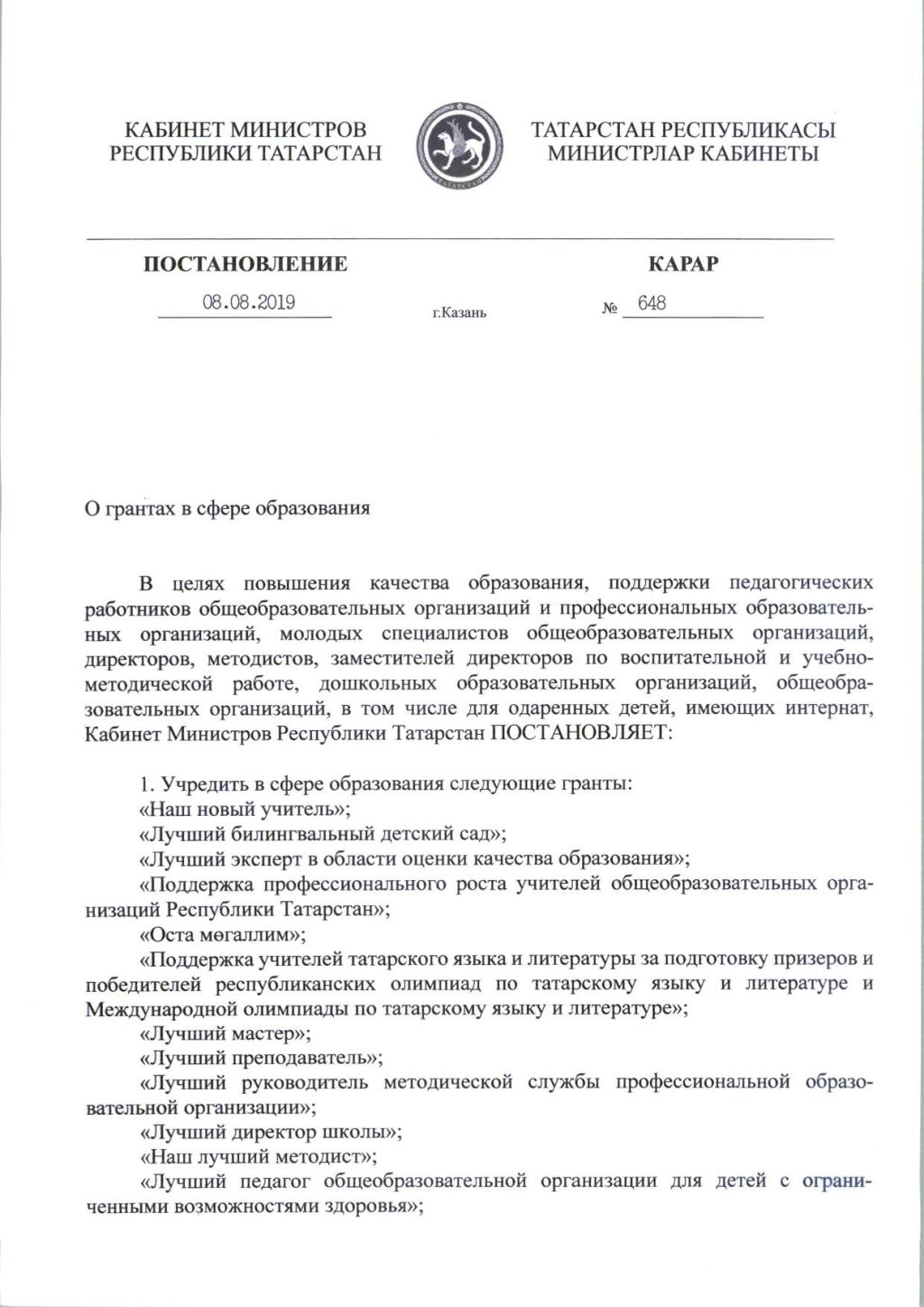  «Лучший работник сферы воспитания и дополнительного образования детей»;«Успешная школа»;«Поддержка педагогических работников, подготовивших призеров и победителей заключительного этапа всероссийской олимпиады школьников».2. Утвердить прилагаемые:Положение о гранте «Наш новый учитель»;Положение о гранте «Лучший билингвальный детский сад»;Положение о гранте «Лучший эксперт в области оценки качества образования»;Положение о гранте «Поддержка профессионального роста учителей общеобразовательных организаций Республики Татарстан»;Положение о гранте «Оста мөгаллим»;Положение о гранте «Поддержка учителей татарского языка и литературы за подготовку призеров и победителей республиканских олимпиад по татарскому языку и литературе и Международной олимпиады по татарскому языку и литературе»;Положение о гранте «Лучший мастер»;Положение о гранте «Лучший преподаватель»;Положение о гранте «Лучший руководитель методической службы профессиональной образовательной организации»;Положение о гранте «Лучший директор школы»;Положение о гранте «Наш лучший методист»;Положение о гранте «Лучший педагог общеобразовательной организации для детей с ограниченными возможностями здоровья»;Положение о гранте «Лучший работник сферы воспитания и дополнительного образования детей»;Положение о гранте «Успешная школа»;Положение о гранте «Поддержка педагогических работников, подготовивших призеров и победителей заключительного этапа всероссийской олимпиады школьников».3. Установить, что расходы на выплату грантов в соответствии с настоящим постановлением производятся за счет средств, предусмотренных на указанные цели в Законе Республики Татарстан о бюджете Республики Татарстан на соот-ветствующий финансовый год и на плановый период по ведомству «Министерство образования и науки Республики Татарстан».4. Контроль за исполнением настоящего постановления возложить на Министерство образования и науки Республики Татарстан.И.о.Премьер-министра Республики Татарстан                                                                             Р.К.НигматуллинУтвержденопостановлением Кабинета МинистровРеспублики Татарстан от _______ 2019 № _______Положениео гранте «Наш новый учитель»I. Общие положения1. Настоящее Положение устанавливает цели, условия и порядок предоставления гранта «Наш новый учитель» (далее – грант).2. Предоставление грантов осуществляется в пределах бюджетных ассиг-нований, предусмотренных в законе Республики Татарстан о бюджете Республики Татарстан на соответствующий финансовый год и на плановый период, и лимитов бюджетных обязательств, доведенных в установленном порядке до Министерства образования и науки Республики Татарстан (далее – Министерство) как до получателя бюджетных средств на цели предоставления грантов в соответствии с настоящим Положением.3. В настоящем Положении для целей его использования применяются следующие термины:соискатели гранта:педагогические работники государственных и муниципальных обще-образовательных организаций, расположенных на территории Республики Татарстан, не достигшие на момент проведения конкурсного отбора 35 лет и имеющие стаж педагогической работы по специальности не более трех лет,выпускники образовательных организаций высшего образования, педагоги-ческих колледжей, аспиранты и кандидаты наук, не достигшие на момент проведения конкурсного отбора 35 лет и не имеющие стажа педагогической работы;грантополучатель – соискатель гранта, в отношении которого принято решение о предоставлении гранта по итогам конкурсного отбора; работодатель – государственная или муниципальная общеобразовательная организация, расположенная на территории Республики Татарстан.4. Размер гранта рассчитывается по формуле:G = V × N,где:G – размер гранта,V – размер ежемесячной выплаты гранта, который составляет по предметам «математика», «физика», «химия», «технология», «география», «биология»              10 000,0 рубля, иным предметам – 8 625,0 рубля;N – срок выплаты гранта, равный 36 месяцам.Грант выплачивается грантополучателю ежемесячно равными долями в пределах размера гранта в порядке и сроки, устанавливаемые соглашением о предоставлении гранта на счет грантополучателя, открытый в российской кредитной организации.5. Выплата гранта приостанавливается на период отпуска по беременности и родам, отпуска по уходу за ребенком до достижения им возраста трех лет и возобновляется после выхода грантополучателя из соответствующего отпуска.При расторжении грантополучателем трудового договора с работодателем до истечения срока выплаты гранта выплата гранта прекращается с момента расторжения указанного договора.6. Ежегодно предоставляется не более 200 грантов.II. Цели предоставления гранта7. Целями предоставления гранта являются:ориентирование педагогических работников – молодых специалистов, имею-щих среднее профессиональное или высшее образование, на достижение результатов в профессиональной деятельности;повышение престижа профессии учителя;совершенствование учебно-воспитательного процесса в рамках реализации проекта по внедрению инновационных методов и технологий повышения эффективности учебного процесса.III. Условия предоставления гранта8. Условиями предоставления гранта являются:победа в конкурсном отборе на соискание гранта, организуемом Министерством;обязательство грантополучателя проработать у работодателя в течение срока выплаты гранта; реализация грантополучателем проекта по внедрению инновационных методов и технологий повышения эффективности учебного процесса у работодателя.IV. Порядок проведения конкурсного отбора на соискание гранта9. Конкурсный отбор на соискание гранта осуществляется конкурсной комиссией. Состав конкурсной комиссии, порядок оценки критериев и сроки конкурсного отбора, сроки приема заявок на участие в конкурсном отборе утверждаются Министерством.10. Министерство:обеспечивает публикацию информации о конкурсном отборе, требованиях к соискателям гранта, о сроках конкурсного отбора не позднее чем за семь дней до даты начала конкурсного отбора, об итогах конкурсного отбора – не позднее семи дней с даты окончания конкурсного отбора на своем официальном сайте в информационно-телекоммуникационной сети «Интернет»; организует прием и регистрацию заявок на участие в конкурсном отборе на соискание гранта, проведение конкурсного отбора и определение победителей;принимает решение о предоставлении гранта либо об отказе в предоставлении гранта и утверждает его приказом Министерства;заключает с грантополучателем соглашение о предоставлении гранта (далее – соглашение).11. Для участия в конкурсном отборе соискатели гранта представляют в Министерство следующие документы:заявку на участие в конкурсном отборе на соискание гранта по форме, утвержденной приказом Министерства (далее – заявка);анкету по форме, утвержденной приказом Министерства;мотивационное письмо по форме, утвержденной приказом Министерства; согласие на обработку персональных данных по форме, утвержденной приказом Министерства; отзыв с последнего места работы или учебы в свободной форме;копию трудовой книжки, заверенную работодателем (при наличии);гарантийное письмо о трудоустройстве соискателя гранта от планируемого работодателя в свободной форме;проект по внедрению инновационных методов и технологий повышения эффективности учебного процесса.12. Поступившая в Министерство заявка регистрируется в течение одного рабочего дня со дня поступления.13. Рассмотрение заявок осуществляется конкурсной комиссией. Конкурсная комиссия в течение семи рабочих дней со дня окончания срока приема заявок рассматривает представленные в соответствии с пунктом 11 настоящего Положения документы.14. Основаниями для отказа соискателю гранта в участии в конкурсном отборе являются:несоответствие соискателя гранта требованиям настоящего Положения;представление неполного комплекта документов или их несоответствие требованиям настоящего Положения;недостоверность представленной информации;представление пакета документов позже даты окончания срока приема документов.В случае отказа соискателю гранта в участии в конкурсном отборе Министерство в пятидневный срок, исчисляемый в рабочих днях, по истечении срока, указанного в пункте 13 настоящего Положения, направляет соискателю гранта уведомление об этом. 15. Конкурсный отбор включает в себя оценку в баллах по следующим критериям:прохождение тестирования, направленного на определение уровня знаний нормативно-правовой и учебно-методической предметной базы по преподаваемому учебному предмету; прохождение профессионально-психологического собеседования, направлен-ного на:определение уровня профессиональной пригодности (мотивация и готовность к преподавательской деятельности, знание учебного предмета, знание методик преподавания, знание психофизических особенностей детей);определение уровня педагогического мастерства (способность к изложению учебного материала, организаторские способности, поведенческие реакции, самостоятельность);определение способности к профессиональному планированию (четкость постановки целей и определения приоритетных задач, целесообразность подбора средств, методов и профессиональных приемов при проведении учебных занятий);наличие проекта по внедрению инновационных методов и технологий повышения эффективности учебного процесса:сформированность у соискателя гранта стремления в проектировании собственных инновационных методов и технологий повышения эффективности учебного процесса, в совершенствовании знаний, умений и навыков.Порядок оценки критериев конкурсного отбора устанавливается приказом Министерства.16. По итогам конкурсного отбора формируется перечень соискателей гранта в порядке убывания набранных баллов. Соискатель гранта, набравший наибольшее количество баллов, занимает наиболее высокую позицию в перечне. Соискатели гранта, набравшие одинаковое количество баллов, ранжируются по дате подачи заявки.Победителями конкурсного отбора признаются соискатели гранта, набравшие наибольшее количество баллов.V. Порядок предоставления гранта17. Грант предоставляется на основании соглашения не позднее 30 кален-дарных дней со дня принятия Министерством решения о предоставлении гранта. Форма соглашения утверждается приказом Министерства.18. В соглашении предусматриваются:цели предоставления гранта;размер гранта;сроки и порядок перечисления гранта;сроки и порядок предоставления отчета о реализации проекта по внедрению инновационных методов и технологий повышения эффективности учебного процесса у работодателя;согласие на осуществление Министерством и органами государственного финансового контроля проверок соблюдения грантополучателем условий, целей, порядка предоставления гранта;случаи и порядок прекращения выплаты и возврата гранта;сроки принятия мер по принудительному взысканию гранта;обязательство грантополучателя проработать у работодателя в течение срока выплаты гранта;ответственность за нарушение условий, целей и порядка предоставления гранта;обязательство грантополучателя в течение трех дней уведомить Министерство о расторжении трудового договора с работодателем до истечения срока выплаты гранта.VI. Заключительные положения19. Грантополучатели представляют в Министерство согласованный с работо-дателем отчет о реализации проекта по внедрению инновационных методов и технологий повышения эффективности учебного процесса у работодателя по форме и в сроки, установленным соглашением.В отчете о реализации проекта по внедрению инновационных методов и технологий повышения эффективности учебного процесса у работодателя указываются:педагогическая значимость проведенных в рамках реализации проекта меро-приятий (далее – мероприятия) (в том числе количество открытых уроков и внеурочных мероприятий – не менее одного мероприятия в год на уровне образовательной организации и (или) муниципального района, городского округа Республики Татарстан);количество участников мероприятий.20. Выплата гранта грантополучателю осуществляется в сроки, установленные соглашением. 21. В соответствии с бюджетным законодательством Российской Федерации Министерство и органы государственного финансового контроля осуществляют проверку соблюдения грантополучателями условий, целей и порядка предоставления грантов.22. В случае установления по итогам проверок, проведенных Министерством и органами государственного финансового контроля, факта нарушения условий и целей предоставления грантов, определенных настоящим Положением и заключенным соглашением, грантополучатель осуществляет возврат полученных средств в бюджет Республики Татарстан в добровольном порядке в течение 30 календарных дней с даты получения письменного требования Министерства.23. В случае отказа от добровольного возврата в доход бюджета Республики Татарстан указанных средств они подлежат взысканию Министерством в принудительном порядке в соответствии с законодательством Российской Федерации.24. Контроль за целевым и эффективным использованием гранта, соблю-дением условий и порядка его предоставления осуществляется Министерством.__________________________________Утвержденопостановлением Кабинета МинистровРеспублики Татарстан от ______ 2019 № ______Положениео гранте «Лучший билингвальный детский сад» Общие положения1. Настоящее Положение устанавливает цели, условия и порядок пре-доставления гранта «Лучший билингвальный детский сад» (далее – грант).2. Предоставление грантов осуществляется в пределах бюджетных ассиг-нований, предусмотренных в законе Республики Татарстан о бюджете Республики Татарстан на соответствующий финансовый год и на плановый период, и лимитов бюджетных обязательств, доведенных в установленном порядке до Министерства образования и науки Республики Татарстан (далее – Министерство) как до получателя бюджетных средств на цели предоставления грантов в соответствии с настоящим Положением.3. В настоящем Положении для целей его использования применяются следующие термины:соискатель гранта – муниципальная образовательная организация, реализую-щая образовательную программу дошкольного образования, которая не являлась получателем гранта «Лучший билингвальный детский сад» в течение пяти лет, предшествующих дате подачи заявки на участие в конкурсном отборе на соискание гранта в соответствии с настоящим Положением;грантополучатель – соискатель гранта, в отношении которого принято решение о предоставлении гранта по итогам конкурсного отбора. 4. Грант предоставляется грантополучателю единовременно в размере                    500,0 тыс.рублей.5. Ежегодно предоставляется не более 28 грантов.II. Цель предоставления гранта6. Целью предоставления гранта является совершенствование учебно-воспи-тательного процесса билингвального образования дошкольников в муниципальных образовательных организациях, реализующих образовательную программу до-школьного образования.III. Условия предоставления гранта7. Условием предоставления гранта является победа в организуемом Министерством конкурсном отборе на соискание гранта.IV. Порядок проведения конкурсного отбора на соискание гранта8. Конкурсный отбор на соискание гранта осуществляется конкурсной комиссией. Состав конкурсной комиссии, порядок оценки критериев и сроки проведения конкурсного отбора, сроки приема заявок на участие в конкурсном отборе утверждаются Министерством.9. Министерство:обеспечивает публикацию информации о конкурсном отборе, требованиях к соискателям гранта, о сроках конкурсного отбора не позднее чем за семь дней до даты начала конкурсного отбора, об итогах конкурсного отбора – не позднее семи дней с даты окончания конкурсного отбора на своем официальном сайте в информационно-телекоммуникационной сети «Интернет»;организует прием и регистрацию заявок на участие в конкурсном отборе на соискание гранта, проведение конкурсного отбора и определение победителей;принимает решение о предоставлении гранта либо об отказе в предоставлении гранта и утверждает его приказом Министерства;заключает с грантополучателем соглашение о предоставлении гранта (далее – Соглашение).10. Участником конкурсного отбора на соискание гранта является соискатель гранта, который соответствует следующим требованиям:соискатель гранта не является иностранным юридическим лицом, а также российским юридическим лицом, в уставном (складочном) капитале которого доля участия иностранных юридических лиц, местом регистрации которых является государство (территория), включенное в утверждаемый Министерством финансов Российской Федерации перечень государств и территорий, предоставляющих льготный налоговый режим налогообложения и (или) не предусматривающих раскрытия и предоставления информации при проведении финансовых операций (офшорные зоны), в совокупности превышает 50 процентов;соискатель гранта не являлся грантополучателем «Лучший билингвальный детский сад» течение пяти лет, предшествующих дате подачи заявки на участие в конкурсном отборе на соискание гранта в соответствии с настоящим Положением, в соответствии с иными правовыми актами Республики Татарстан;у соискателя гранта на первое число месяца, предшествующего месяцу подачи заявки, отсутствует просроченная задолженность по возврату в бюджет Республики Татарстан грантов, бюджетных инвестиций, предоставленных в том числе в соответствии с иными правовыми актами, и иной просроченной задолженности перед бюджетом Республики Татарстан;у соискателя гранта на первое число месяца, предшествующего месяцу подачи заявки, отсутствует неисполненная обязанность по уплате налогов, сборов, страховых взносов, пеней, штрафов и процентов, подлежащих уплате в соответствии с законодательством Российской Федерации о налогах и сборах;соискатель гранта на первое число месяца, предшествующего месяцу подачи заявки, не находится в процессе ликвидации, банкротства.11. Для участия в конкурсном отборе соискатели гранта представляют в Министерство:заявку на участие в конкурсном отборе на соискание гранта по форме, утвержденной приказом Министерства (далее – заявка), содержащую, в том числе информацию о том, что:соискатель гранта на первое число месяца, предшествующего месяцу подачи заявки, не находится в процессе ликвидации, банкротства, соискатель гранта не является иностранным юридическим лицом, а также российским юридическим лицом, в уставном (складочном) капитале которого доля участия иностранных юридических лиц, местом регистрации которых является государство или территория, включенные в утверждаемый Министерством финансов Российской Федерации перечень государств и территорий, предоставляющих льготный налоговый режим налогообложения и (или) не предусматривающих раскрытия и предоставления информации при проведении финансовых операций (офшорные зоны) в отношении таких юридических лиц, в совокупности превышает 50 процентов;соискатель гранта не являлся грантополучателем «Лучший билингвальный детский сад» в течение пяти лет, предшествующих дате подачи заявки на участие в конкурсном отборе на соискание гранта в соответствии с настоящим Положением, в соответствии с иными правовыми актами Республики Татарстан;у соискателя гранта на первое число месяца, предшествующего месяцу подачи заявки, отсутствует просроченная задолженность по возврату в бюджет Республики Татарстан грантов, бюджетных инвестиций, предоставленных в том числе в соответствии с иными правовыми актами, и иная просроченная задолженность перед бюджетом Республики Татарстан;соискатель гранта на первое число месяца, предшествующего месяцу подачи заявки, не имеет неисполненной обязанности по уплате налогов, сборов, страховых взносов, пеней, штрафов, процентов, подлежащих уплате в соответствии с законодательством Российской Федерации о налогах и сборах;проект, направленный на совершенствование системы билингвального образования дошкольников;согласие органа, осуществляющего функции и полномочия учредителя в отношении соискателя гранта, на участие соискателя гранта в конкурсном отборе, оформленное на бланке указанного органа.Соискатель гранта вправе представить по собственной инициативе справку налогового органа, подтверждающую отсутствие у соискателя гранта неиспол-ненной обязанности по уплате налогов, сборов, страховых взносов, пеней, штрафов, процентов, подлежащих уплате в соответствии с законодательством Российской Федерации о налогах и сборах. В случае если указанный документ не представлен соискателем гранта по собственной инициативе, Министерство запрашивает его в налоговом органе в порядке межведомственного информационного взаимодействия.12. Поступившая в Министерство заявка регистрируется в течение одного рабочего дня со дня поступления.13. Рассмотрение заявок осуществляется конкурсной комиссией. Конкурсная комиссия в течение трех рабочих дней со дня окончания срока приема заявок рассматривает представленные в соответствии с пунктом 11 настоящего Положения документы.14. Основаниями для отказа соискателю гранта в участии в конкурсном отборе являются:несоответствие соискателя гранта требованиям настоящего Положения;представление неполного комплекта документов или их несоответствие требованиям настоящего Положения;недостоверность представленной информации;представление пакета документов позже даты окончания срока приема документов.В случае отказа соискателю гранта в участии в конкурсном отборе Министерство в пятидневный срок, исчисляемый в рабочих днях, по истечении срока, указанного в пункте 13 настоящего Положения, направляет соискателю гранта уведомление об этом. 15. Конкурсный отбор проводится в два этапа: первый – представление и защита проекта, направленного на совершенст-вование билингвального образования дошкольников, в виде презентации в формате Microsoft PowerPoint (.ppt) объемом до 20 слайдов с пояснительной запиской к ней до 5 страниц; второй – экспертная оценка содержания и результативности деятельности соискателей гранта по билингвальному образованию детей дошкольного возраста с выездом экспертной комиссии в образовательные организации.16. Оценка заявок осуществляется в баллах.Критерии оценки первого этапа конкурсного отбора:соответствие проекта целям проведения конкурсного отбора;актуальность задач, на решение которых направлен проект;ресурсная обеспеченность проекта (наличие кадровых, методических, матери-ально-технических и других условий для реализации проекта);соответствие мероприятий проекта ожидаемым результатам реализации проекта;востребованность проекта и возможность использования в массовой практике (тиражирования) представленного проекта.Критерии оценки второго этапа конкурсного отбора:системность подходов к организации деятельности по билингвальному образованию дошкольников;ресурсная обеспеченность деятельности по билингвальному образованию дошкольников (кадровая, методическая, материально-техническая);разнообразие и оригинальность представленных форм работы образовательной организации по данному направлению, методик и технологий обучения детей государственным языкам;результативность работы по данному направлению (достижения воспитанников и педагогов);методическая активность педагогического коллектива (проведение в текущем учебном году на базе образовательной организации методических мероприятий различного уровня по тематике, связанной с билингвальным образованием дошкольников);методическая компетентность воспитателя, осуществляющего обучение татарскому (русскому) языку; наличие авторских программ, методических разработок педагогов образо-вательной организации по билингвальному образованию дошкольников;систематичность и разнообразие форм работы с родителями по билингвальному образованию дошкольников.Порядок оценки критериев конкурсного отбора устанавливается приказом Министерства.17. По итогам конкурсного отбора формируется перечень соискателей гранта в порядке убывания набранных баллов. Соискатели гранта, набравшие наибольшее количество баллов по итогам конкурсного отбора, занимают наиболее высокие позиции в перечне. Соискатели гранта, набравшие одинаковое количество баллов, ранжируются по дате подачи заявки. Победителями конкурсного отбора признаются соискатели гранта, набравшие наибольшее количество баллов. V. Порядок предоставления гранта18. Грант направляется на оснащение развивающей предметно-простран-ственной среды образовательной организации.19. Грант предоставляется на основании соглашения о предоставлении гранта, заключаемого Министерством с грантополучателем не позднее 10 рабочих дней со дня принятия Министерством решения о предоставлении гранта. Форма соглашения утверждается приказом Министерства.20. В соглашении о предоставлении гранта предусматриваются:цели предоставления гранта;размер гранта;значения показателей результативности предоставления гранта, утвержденные приказом Министерства;сроки и порядок перечисления гранта;сроки и порядок предоставления отчета о достижении значений показателей результативности предоставления гранта;согласие на осуществление Министерством и органами государственного финансового контроля проверок соблюдения грантополучателем условий, целей, порядка предоставления гранта;случаи и порядок возврата гранта;сроки принятия мер по принудительному взысканию гранта;ответственность за нарушение условий, целей и порядка предоставления гранта.21. Показателями результативности использования гранта являются сведения об изменениях оснащенности развивающей предметно-пространственной среды образовательной организации, которые были произведены за счет средств гранта.VI. Заключительные положения22. Грантополучатели представляют в Министерство отчет о достижении значений показателей результативности предоставления гранта по форме и в сроки, установленные соглашением. 23. Остатки средств гранта, не использованные по состоянию на первое января финансового года, следующего за отчетным, подлежат возврату грантополучателем в доход бюджета Республики Татарстан в течение первых 15 рабочих дней текущего финансового года, в порядке, установленном соглашением.24. В соответствии с бюджетным законодательством Российской Федерации Министерство и органы государственного финансового контроля осуществляют проверку соблюдения грантополучателями условий, целей и порядка предоставления грантов.25. В случае установления по итогам проверок, проведенных Министерством и органами государственного финансового контроля, факта нарушения условий и целей предоставления грантов, определенных настоящим Положением и заключенным соглашением, а также недостижения показателей результативности грантополучатель осуществляет возврат полученных средств в бюджет Республики Татарстан в полном объеме в течение 30 календарных дней с даты получения письменного требования Министерства.26. В случае отказа от добровольного возврата в доход бюджета Республики Татарстан указанных средств они подлежат взысканию Министерством в принудительном порядке в соответствии с законодательством Российской Федерации.27. Контроль за эффективным использованием гранта, соблюдением условий и порядка его предоставления осуществляется Министерством._________________________________Утвержденопостановлением Кабинета МинистровРеспублики Татарстан от ______ 2019 № ______Положениео гранте «Лучший эксперт в области оценки качества образования»Общие положения1. Настоящее Положение устанавливает цели, условия и порядок пре-доставления гранта «Лучший эксперт в области оценки качества образования» (да-лее – грант).2. Предоставление грантов осуществляется в пределах бюджетных ассигно-ваний, предусмотренных в законе Республики Татарстан о бюджете Республики Татарстан на соответствующий финансовый год и на плановый период, и лимитов бюджетных обязательств, доведенных в установленном порядке до Министерства образования и науки Республики Татарстан (далее – Министерство) как до получателя бюджетных средств на цели предоставления грантов в соответствии с настоящим Положением.3. В настоящем Положении для целей его использования применяются следующие термины:соискатели гранта – физические лица, прошедшие аттестацию либо аккредитацию в качестве эксперта, привлекаемые Департаментом надзора и контроля в сфере образования Министерства (далее – Департамент) к проведению контрольных мероприятий, аккредитационной экспертизе и к участию в иных мероприятиях, и имеющие уровень профессиональной (экспертной) компетенции на знание законодательства Российской Федерации в сфере образования, имеющие стаж работы в качестве эксперта не менее одного года;грантополучатель – соискатель гранта, в отношении которого принято решение о предоставлении гранта по итогам конкурсного отбора. 4. Грант предоставляется единовременно в размере 55,0 тыс.рублей и пере-числяется на счет грантополучателя, открытый в российской кредитной организации.5. Ежегодно предоставляется не более 35 грантов.II. Цели предоставления гранта6. Целями предоставления гранта являются:выявление и стимулирование лучших экспертов в области оценки качества образования;повышение качества экспертизы образовательной деятельности; повышение конкурентности среди экспертов в области оценки качества обра-зования.распространение результативного опыта в сфере оценки качества образования.III. Условия предоставления гранта7. Условием предоставления гранта является победа в конкурсном отборе на соискание гранта, организуемом Министерством.IV. Порядок проведения конкурсного отбора на соискание гранта8. Конкурсный отбор на соискание гранта осуществляется конкурсной комиссией. Состав конкурсной комиссии, порядок оценки критериев конкурсного отбора, сроки приема заявок на участие в конкурсном отборе утверждаются Министерством.9. Министерство:обеспечивает публикацию информации о конкурсном отборе, требованиях к соискателям гранта, о сроках конкурсного отбора не позднее чем за семь дней до даты начала конкурсного отбора, об итогах конкурсного отбора – не позднее семи дней с даты окончания конкурсного отбора на своем официальном сайте в информационно-телекоммуникационной сети «Интернет»; организует прием и регистрацию заявок на участие в конкурсном отборе на соискание гранта, проведение конкурсного отбора и определение победителей;принимает решение о предоставлении гранта либо об отказе в предоставлении гранта и утверждает его приказом Министерства;заключает с грантополучателем соглашение о предоставлении гранта (далее – соглашение).10. Для участия в конкурсном отборе соискатели гранта представляют в Министерство следующие документы:заявку о предоставлении гранта по форме, утвержденной приказом Министерства (далее – заявка);не менее пяти экспертных заключений, подготовленных соискателем гранта в рамках контрольно-оценочных процедур;отзыв руководителя образовательной организации, в которой соискатель гранта осуществляет трудовую деятельность;мотивационное письмо о видении проблем и перспектив развития контрольно-оценочной процедуры при проведении проверок образовательных организаций на соответствие требованиям федеральных государственных образовательных стандартов и о том, какой вклад может внести грантополучатель в данную работу (от 500 до 700 слов);методический материал с целью повышения профессиональной компе-тентности эксперта, привлекаемого Департаментом;разработанные соискателем гранта контрольно-оценочные материалы для проведения контрольно-оценочных процедур;согласие на обработку персональных данных по форме, утверждаемой приказом Министерства;документы, подтверждающие соответствие соискателя гранта требованиям согласно пункту 3 настоящего Положения.11. Поступившая в Министерство заявка регистрируется в течение одного рабочего дня со дня поступления.12. Рассмотрение заявок осуществляется конкурсной комиссией. Конкурсная комиссия в течение 15 рабочих дней со дня окончания срока приема заявок рассматривает представленные в соответствии с пунктом 10 настоящего Положения документы.13. Основаниями для отказа соискателю гранта в участии в конкурсном отборе являются:несоответствие соискателя гранта требованиям настоящего Положения;представление неполного комплекта документов или их несоответствие требованиям настоящего Положения;недостоверность представленной информации;представление пакета документов позже даты окончания срока приема документов.В случае отказа соискателю гранта в участии в конкурсном отборе Министерство в пятидневный срок, исчисляемый в рабочих днях, по истечении срока, указанного в пункте 12 настоящего Положения, направляет соискателю гранта уведомление об этом. 14. Конкурсный отбор на соискание гранта включает в себя:определение уровня профессиональной пригодности;оценку мотивационного письма о видении проблем и перспектив развития контрольно-оценочной процедуры при проведении проверок образовательных организаций на соответствие требованиям федеральных государственных образо-вательных стандартов и о том, какой вклад может внести грантополучатель в данную работу (от 500 до 700 слов);оценку контрольно-оценочных материалов для проведения контрольно-оценочных процедур;оценку методических материалов с целью повышения профессиональной компетентности эксперта, привлекаемого Департаментом.15. Оценка заявок осуществляется в баллах по следующим критериям:заявитель является экспертом, привлекаемым Департаментом к мероприятиям по контролю (надзору) в сфере образования;количество экспертных заключений, подготовленных в рамках контрольно-оценочных процедур;наличие положительного отзыва руководителя образовательной организации, в которой соискатель гранта осуществляет образовательную деятельность;в том числе по критериям оценки мотивационного письма:раскрыто назначение контрольно-оценочной деятельности при проведении проверки, соблюдены требования по объему мотивационного письма 500 – 700 слов;выявлены проблемы контрольно-оценочной деятельности;даны перспективы развития (предложения с приложением примеров форм экспертных документов) совершенствования контрольно-оценочной деятельности эксперта при проведении проверок общеобразовательных организаций;соответствие мотивационного письма требованиям (отражает профес-сиональный опыт, достижения, убеждения);в том числе по критериям оценки методического материала по повышению компетентности эксперта, привлекаемого к проведению мероприятий при осуществлении государственного контроля (надзора):представлен разработанный кейс по повышению компетентности эксперта, привлекаемого к проведению мероприятий при осуществлении государственного контроля (надзора);представлен методический материал (памятка, инструкция, руководство, справочник эксперта, форма экспертного заключения) по повышению компетентности эксперта, привлекаемого к проведению мероприятий при осуществлении государственного контроля (надзора).Порядок оценки критериев конкурсного отбора устанавливается приказом Министерства.16. По итогам конкурсного отбора формируется перечень соискателей гранта в порядке убывания набранных баллов. Соискатели гранта, получившие наибольшее количество баллов, занимают наиболее высокие позиции в перечне. Соискатели гранта, набравшие одинаковое количество баллов, ранжируются по дате подачи заявки.Победителями конкурсного отбора признаются соискатели гранта, набравшие наибольшее количество баллов.V. Порядок предоставления гранта17. Грант предоставляется на основании соглашения о предоставлении гранта, заключаемого Министерством с грантополучателем не позднее 30 календарных дней со дня принятия Министерством решения о предоставлении гранта. Форма соглашения утверждается приказом Министерства.18. В соглашении о предоставлении гранта предусматриваются:цели предоставления гранта;размер гранта;сроки и порядок перечисления гранта;сроки и порядок предоставления отчета об использовании гранта;согласие на осуществление Министерством и органами государственного финансового контроля проверок соблюдения грантополучателем условий, целей, порядка предоставления гранта;случаи и порядок возврата гранта;ответственность за нарушение условий, целей и порядка предоставления гранта.VI. Заключительные положения19. Грантополучатели представляют в Министерство отчет об использовании гранта до 1 декабря отчетного года.В отчете об использовании гранта указываются:сведения о количестве и краткое описание проведенных мероприятий, направленных на распространение результативного опыта в сфере оценки качества образования (семинары, конференции, вебинары и др.), включая количество участников мероприятия, положительных отзывов от участников мероприятий; информация по итогам проведенной грантополучателем экспертизы состояния преподавания предмета в муниципальном районе, городском округе с пре-доставлением шаблона анализа;контрольно-измерительные материалы грантополучателя (не менее 10).20. Выплата гранта грантополучателю осуществляется в сроки, установленные соглашением. 21. В соответствии с бюджетным законодательством Российской Федерации Министерство и органы государственного финансового контроля осуществляют проверку соблюдения грантополучателями условий, целей и порядка предоставления грантов.22. В случае установления по итогам проверок, проведенных Министерством и органами государственного финансового контроля, факта нарушения условий и целей предоставления грантов, определенных настоящим Положением и заключенным соглашением, грантополучатель осуществляет возврат полученных средств в бюджет Республики Татарстан в добровольном порядке в течение 30 календарных дней с даты получения письменного требования Министерства.23. В случае отказа от добровольного возврата в доход бюджета Республики Татарстан указанных средств они подлежат взысканию Министерством в принудительном порядке в соответствии с законодательством Российской Федерации.24. Контроль за эффективным использованием гранта, соблюдением условий и порядка его предоставления осуществляется Министерством.______________________________Утвержденопостановлением Кабинета МинистровРеспублики Татарстан от _______ 2019 № ______Положениео гранте «Поддержка профессионального роста учителей общеобразовательных организаций Республики Татарстан»I. Общие положения1. Настоящее Положение устанавливает цели, условия и порядок пре-доставления гранта «Поддержка профессионального роста учителей обще-образовательных организаций Республики Татарстан» (далее – грант).2. Предоставление грантов осуществляется в пределах бюджетных ассигно-ваний, предусмотренных в законе Республики Татарстан о бюджете Республики Татарстан на соответствующий финансовый год и на плановый период, и лимитов бюджетных обязательств, доведенных в установленном порядке до Министерства образования и науки Республики Татарстан (далее – Министерство) как до получателя бюджетных средств на цели предоставления грантов в соответствии с настоящим Положением.3. В настоящем Положении для целей его использования применяются следующие термины:соискатели гранта:учителя, реализующие образовательные программы общего образования в государственных и муниципальных общеобразовательных организациях Республики Татарстан по следующим предметам: русский язык, татарский язык, русская литература, татарская литература, чувашский язык, удмуртский язык, марийский язык, английский язык, немецкий язык, французский язык, родной язык, математика, информатика, химия, физика, биология, география, история, обществознание, физическая культура, технология, изобразительное искусство (мировая художественная культура), музыка, основы безопасности жизнедеятельности, имеющие первую или высшую квалификационную категорию,учителя начальных классов, имеющие первую или высшую квалификационную категорию; грантополучатель – соискатель гранта, в отношении которого принято решение о предоставлении гранта по итогам конкурсного отбора; работодатель – государственная или муниципальная общеобразовательная организация Республики Татарстан.4. Размер гранта рассчитывается по формуле:G = V × N,где:G – размер гранта,V – размер ежемесячной выплаты гранта для педагогических работников в номинациях:«Старший учитель» – в размере 4 597,7 рубля; «Учитель-мастер» – в размере 5 747,1 рубля;«Учитель-наставник» – в размере 9 195,4 рубля;«Учитель-эксперт» – в размере 11 494,2 рубля.N – срок выплаты гранта, равный 11 месяцам.Грант выплачивается грантополучателю ежемесячно равными долями в пределах размера гранта в порядке и сроки, устанавливаемые соглашением о предоставлении гранта, на счет грантополучателя, открытый в российской кредитной организации.5. Выплата гранта приостанавливается на период отпуска по беременности и родам, отпуска по уходу за ребенком до достижения им возраста трех лет и возобновляется после выхода грантополучателя из соответствующего отпуска.При расторжении грантополучателем трудового договора с работодателем до истечения срока выплаты гранта выплата гранта прекращается с момента расторжения указанного договора.6. Ежегодно предоставляется в номинациях:«Старший учитель» – не более 100 грантов; «Учитель-мастер» – не более 155 грантов;«Учитель-наставник» – не более 250 грантов;«Учитель-эксперт» – не более 100 грантов.II. Цели предоставления гранта7. Целями предоставления гранта являются:мотивация и стимулирование учителей на достижение результатов в профессиональной деятельности;реализация проектов по внедрению инновационных методов и технологий повышения эффективности образовательного процесса (далее – проект).III. Условия предоставления гранта8. Условиями предоставления гранта являются:победа в конкурсном отборе на соискание гранта, организуемом Министерством;обязательство грантополучателя проработать у работодателя в течение срока выплаты гранта; реализация проекта.IV. Порядок проведения конкурсного отбора на соискание гранта9. Конкурсный отбор на соискание гранта осуществляется конкурсной комиссией. Состав конкурсной комиссии, порядок оценки критериев конкурсного отбора, сроки приема заявок на участие в конкурсном отборе утверждаются Министерством.10. Министерство:обеспечивает публикацию информации о конкурсном отборе, требованиях к соискателям гранта, о сроках конкурсного отбора не позднее чем за семь дней до даты начала конкурсного отбора, об итогах конкурсного отбора – не позднее семи дней с даты окончания конкурсного отбора на своем официальном сайте в информационно-телекоммуникационной сети «Интернет»;  организует прием и регистрацию заявок на участие в конкурсном отборе на соискание гранта, проведение конкурсного отбора и определение победителей;принимает решение о предоставлении гранта либо об отказе в предоставлении гранта и утверждает его приказом Министерства;заключает с грантополучателем соглашение о предоставлении гранта (далее – соглашение).11. Для участия в конкурсном отборе на соискание гранта соискатели гранта представляют в Министерство следующие документы:заявку на участие в конкурсном отборе на соискание гранта по форме, утвержденной приказом Министерства (далее – заявка);документ, подтверждающий наличие квалификационной категории (выписка из приказа);описание проекта;отзыв работодателя, содержащий сведения об инновационном педагогическом опыте соискателя гранта на уровне Республики Татарстан или Российской Федерации, об опыте работы в педагогических проектах муниципального или республиканского уровня, об опыте работы руководителя районного методического объединения или членстве в одной из экспертных групп республиканского уровня. К отзыву прилагаются подтверждающие документы;сведения об обучающихся – победителях и (или) призерах республиканских, и (или) всероссийских, и (или) международных олимпиад, подготовленных соискателем гранта, с приложением подтверждающих документов;сведения об участии в муниципальном или республиканском этапах конкурсов профессионального мастерства в течение последних трех лет с приложением подтверждающих документов;наличие опыта работы руководителем районного методического объединения или членство в одной из экспертных групп республиканского уровня в течение последних трех лет;согласие на обработку персональных данных по форме, утверждаемой приказом Министерства;иные документы, подтверждающие соответствие соискателя гранта требованиям, указанным в пункте 3 настоящего Положения.12. Поступившая в Министерство заявка регистрируется в течение одного рабочего дня со дня поступления.13. Рассмотрение заявок осуществляется конкурсной комиссией. Конкурсная комиссия в течение 10 рабочих дней со дня окончания срока приема заявок рассматривает представленные в соответствии с пунктом 11 настоящего Положения документы.14. Основаниями для отказа соискателю гранта в участии в конкурсном отборе являются:несоответствие соискателя гранта требованиям настоящего Положения;представление неполного комплекта документов или их несоответствие требованиям настоящего Положения;недостоверность представленной информации;представление пакета документов позже даты окончания срока приема документов.В случае отказа соискателю гранта в участии в конкурсном отборе Министерство в пятидневный срок, исчисляемый в рабочих днях, по истечении срока, указанного в пункте 13 настоящего Положения, направляет соискателю гранта уведомление об этом. 15. Конкурсный отбор на соискание гранта включает в себя:определение уровня профессиональной компетентности (мотивация и готов-ность к профессиональному росту, предметная, методическая, психолого-педаго-гическая и коммуникативная компетентность педагога):наличие у соискателя гранта обучающихся – победителей и (или) призеров республиканских, и (или) всероссийских, и (или) международных олимпиад в течение последних 3 лет;наличие инновационного педагогического опыта на уровне Республики Татарстан или Российской Федерации в течение последних трех лет;наличие опыта работы в педагогических проектах муниципального или республиканского уровня в течение последних трех лет;соискатель гранта является победителем или призером муниципального или республиканского этапа конкурсов профессионального мастерства в течение последних трех лет;наличие опыта работы руководителя районного методического объединения или членство в одной из экспертных групп республиканского уровня в течение последних трех лет;представление проекта, направленного на внедрение инновационных методов и технологий повышения эффективности образовательного процесса.Конкурсная комиссия оценивает проекты в соответствии с критериями, установленными пунктом 15.1 настоящего Положения.15.1. Оценка заявок осуществляется в баллах по следующим критериям:проблемно-ориентированный анализ (представление проблемной ситуации, вычленение из нее проблемы);соответствие цели и задачи заявленной теме проекта; обоснованность ресурсного обеспечения;соответствие целевой аудитории заявленной теме проекта;обоснованность сроков;соответствие ожидаемых результатов целям и задачам проекта;соответствие стратегии и механизмов решения поставленных задач теме и со-держанию проекта;обоснованность инновационности проекта (возможного масштаба примене-ния);разработанность плана реализации проекта;разработанность методов (способов) измерения результатов и успешности проекта;обоснованность рисков и способов их коррекции;разработанность источников информации целесообразности их исполь-зования.Порядок оценки критериев конкурсного отбора устанавливается приказом Министерства.16. По итогам конкурсного отбора формируется перечень соискателей гранта в порядке убывания набранных баллов (далее – перечень). Соискатели гранта, получившие наибольшее количество баллов, занимают наиболее высокие позиции в перечне. Соискатели гранта, набравшие одинаковое количество баллов, ранжируются по дате подачи заявки.Победителями конкурсного отбора признаются соискатели гранта, набравшие наибольшее количество баллов.V. Порядок предоставления гранта17. Грант предоставляется на основании соглашения о предоставлении гранта, заключаемого Министерством с грантополучателем не позднее 30 календарных дней со дня принятия Министерством решения о предоставлении гранта. Форма соглашения утверждается приказом Министерства.18. В соглашении предусматриваются:цели предоставления гранта;размер гранта;сроки и порядок перечисления гранта;сроки и порядок предоставления отчета об использовании гранта;согласие на осуществление Министерством и органами государственного финансового контроля проверок соблюдения грантополучателем условий, целей, порядка предоставления гранта;случаи и порядок прекращения выплаты и возврата гранта;сроки принятия мер по принудительному взысканию гранта;обязательство грантополучателя проработать у работодателя в течение срока выплаты гранта;ответственность за нарушение условий, целей и порядка предоставления гранта;обязательство грантополучателя в течение трех дней уведомить Министерство о расторжении трудового договора с работодателем до истечения срока выплаты гранта.VI. Заключительные положения19. Грантополучатели представляют в Министерство согласованный с работодателем отчет об использовании гранта по форме и в сроки, установленные соглашением.Отчет об использовании гранта грантополучателем должен содержать:план мероприятий («дорожную карту») с указанием значений показателей результативности работы грантополучателя;методические материалы, разработанные в ходе реализации проекта грантополучателя (прикрепляются к отчету);план по профессиональному росту молодых учителей исходя из профес-сиональных затруднений педагогов в преподаваемой области в соответствии с профессиональным стандартом;развернутый план наставнической деятельности по развитию профес-сиональных компетенций и устранению профессионального дефицита учителей исходя из требований профессионального стандарта педагога;программу обучения педагогических работников экспертной деятельности по одному из направлений (в области аттестации педагогических работников, государственной итоговой аттестации обучающихся, оценки результатов предметных олимпиад, оценки результатов профессиональных конкурсов, экспертных комиссий, инновационных продуктов и т.д.);результаты эффективности реализации проекта грантополучателя.20. Выплата гранта грантополучателю осуществляется в сроки, установленные соглашением. 21. В соответствии с бюджетным законодательством Российской Федерации Министерство и органы государственного финансового контроля осуществляют проверку соблюдения грантополучателями условий, целей и порядка предоставления грантов.22. В случае установления по итогам проверок, проведенных Министерством и органами государственного финансового контроля, факта нарушения условий и целей предоставления грантов, определенных настоящим Положением и заключенным соглашением, грантополучатель осуществляет возврат полученных средств в бюджет Республики Татарстан в добровольном порядке в течение 30 календарных дней с даты получения письменного требования Министерства.23. В случае отказа от добровольного возврата в доход бюджета Республики Татарстан указанных средств они подлежат взысканию Министерством в принудительном порядке в соответствии с законодательством Российской Федерации.24. Контроль за эффективным использованием гранта, соблюдением условий и порядка его предоставления осуществляется Министерством._______________________________Утвержденопостановлением Кабинета МинистровРеспублики Татарстан от ______ 2019 № ______Положениео гранте «Оста мөгаллим»I. Общие положения1. Настоящее Положение устанавливает цели, условия и порядок пре-доставления гранта «Оста мөгаллим» (далее – грант).2. Предоставление грантов осуществляется в пределах бюджетных ассигно-ваний, предусмотренных в законе Республики Татарстан о бюджете Республики Татарстан на соответствующий финансовый год и на плановый период, и лимитов бюджетных обязательств, доведенных в установленном порядке до Министерства образования и науки Республики Татарстан (далее – Министерство) как до получателя бюджетных средств на цели предоставления грантов в соответствии с настоящим Положением.3. В настоящем Положении для целей его использования применяются сле-дующие термины:соискатели гранта:учителя-предметники муниципальных общеобразовательных организаций, в отношении которых функции и полномочия учредителей осуществляют соот-ветственно органы местного самоуправления муниципальных образований Республики Татарстан, обучающие детей на татарском языке и имеющие обучающихся – призеров и (или) победителей муниципального этапа всероссийских предметных олимпиад школьников в течение последних трех лет, и (или) являющиеся учителями-победителями и (или) призерами муниципального или республиканского этапа конкурсов профессионального мастерства в течение последних трех лет,учителя начальных классов муниципальных общеобразовательных органи-заций, в отношении которых функции и полномочия учредителей осуществляют органы местного самоуправления муниципальных образований Республики Татарстан, обучающие детей на татарском языке, имеющие обучающихся – призеров и (или) победителей муниципального этапа республиканских и (или) всероссийских олимпиад школьников в течение последних четырех лет и (или) являющиеся победителями и (или) призерами муниципального или республиканского этапа конкурсов профессионального мастерства в течение последних трех лет;грантополучатель – соискатель гранта, в отношении которого принято решение о предоставлении гранта по итогам конкурсного отбора; работодатель – муниципальная общеобразовательная организация, в отно-шении которой функции и полномочия учредителя осуществляет орган местного самоуправления муниципального образования Республики Татарстан.4. Размер гранта рассчитывается по формуле:G = V × N,где:G – размер гранта,V – размер ежемесячной выплаты гранта в размере 6 500,0 рубля;N – срок выплаты гранта, равный 11 месяцам.5. Грант выплачивается грантополучателю ежемесячно равными долями в пределах размера гранта в порядке и сроки, устанавливаемые соглашением о предоставлении гранта, на счет грантополучателя, открытый в российской кредитной организации.Выплата гранта приостанавливается на период отпуска по беременности и родам, отпуска по уходу за ребенком до достижения им возраста трех лет и возобновляется после выхода грантополучателя из соответствующего отпуска.При расторжении грантополучателем трудового договора с работодателем до истечения срока выплаты гранта выплата гранта прекращается с момента расторжения указанного договора.6. Ежегодно предоставляется не более 50 грантов.II. Цели предоставления гранта7. Целями предоставления гранта являются:стимулирование повышения качества полилингвального образования школьников;распространение инновационных подходов к организации работы с детьми школьного возраста по обучению на татарском языке.III. Условия предоставления гранта8. Условиями предоставления гранта являются:победа в конкурсном отборе на соискание гранта, организуемом Министерством;обязательство грантополучателя проработать у работодателя в течение срока выплаты гранта; реализация плана профессионального развития или наставнической работы.IV. Порядок проведения конкурсного отбора на соискание гранта9. Конкурсный отбор на соискание гранта осуществляется конкурсной комиссией. Состав конкурсной комиссии, порядок оценки критериев и сроки конкурсного отбора, сроки приема заявок на участие в конкурсном отборе утверждаются Министерством.10. Министерство:обеспечивает публикацию информации о конкурсном отборе, требованиях к соискателям гранта, о сроках конкурсного отбора не позднее чем за семь дней до даты начала конкурсного отбора, об итогах конкурсного отбора – не позднее семи дней с даты окончания конкурсного отбора на своем официальном сайте в информационно-телекоммуникационной сети «Интернет»;организует прием и регистрацию заявок на участие в конкурсном отборе на соискание гранта, проведение конкурсного отбора и определение победителей;принимает решение о предоставлении гранта либо об отказе в предоставлении гранта и утверждает его приказом Министерства;заключает с грантополучателем соглашение о предоставлении гранта (далее – соглашение).11. Для участия в конкурсном отборе соискатели гранта представляют в Министерство следующие документы:заявку на участие в конкурсном отборе на соискание гранта по форме, утвержденной приказом Министерства (далее – заявка);анкету по форме, утвержденной Министерством;мотивационное письмо о видении проблем и перспектив развития наставничества и тьюторской деятельности в школах с татарским языком обучения Республики Татарстан;план профессионального развития (наставнической работы);отзыв начальника отдела (управления) образования муниципального образования Республики Татарстан;согласие на обработку персональных данных по форме, утверждаемой приказом Министерства;документы, подтверждающие соответствие соискателя гранта требованиям, установленным пунктом 3 настоящего Положения.12. Поступившая в Министерство заявка регистрируется в течение одного рабочего дня со дня поступления.13. Рассмотрение заявок осуществляется конкурсной комиссией. Конкурсная комиссия в течение семи рабочих дней со дня окончания срока приема заявок рассматривает представленные в соответствии с пунктом 11 настоящего Положения документы.14. Основаниями для отказа соискателю гранта в участии в конкурсном отборе являются:несоответствие соискателя гранта требованиям настоящего Положения;представление неполного комплекта документов или их несоответствие требованиям настоящего Положения;недостоверность представленной информации;представление пакета документов позже даты окончания срока приема документов.В случае отказа соискателю гранта в участии в конкурсном отборе Министерство в пятидневный срок, исчисляемый в рабочих днях, по истечении срока, указанного в пункте 13 настоящего Положения, направляет соискателю гранта уведомление об этом. 15. Конкурсный отбор на соискание гранта включает в себя:определение уровня профессиональной пригодности (мотивация и готовность к преподавательской деятельности, знание учебного предмета, знание методик преподавания);оценку плана профессионального развития (наставнической работы).16. Оценка заявок осуществляется в баллах по следующим критериям:заявитель является учителем-предметником, учителем начальных классов общеобразовательных организаций Республики Татарстан, обучающим детей на татарском языке;наличие положительного отзыва руководителя образовательной организации, в которой соискатель гранта осуществляет образовательную деятельность;в том числе по критериям оценки мотивационного письма:раскрыто видение проблем и перспектив развития наставничества и тьюторской деятельности в школах с татарским языком обучения Республики Татарстан и вопроса о том, какой вклад соискатель гранта может внести в данную работу (от 500 до 700 слов);выявлены проблемы наставничества и тьюторской деятельности в школах с татарским языком обучения Республики Татарстан; даны перспективы развития совершенствования наставничества и тьюторской деятельности в школах с татарским языком обучения Республики Татарстан; соответствие мотивационного письма требованиям (отражает профес-сиональный опыт, достижения, убеждения, но не является отчетом о своей деятельности);наличие плана профессионального развития (наставнической работы), разрабо-танного соискателем гранта:сформированность у соискателя гранта стремления в проектировании своего дальнейшего профессионального роста, в совершенствовании знаний, умений и навыков;сформированность у соискателя гранта способности и стремления к рефлексии собственной деятельности, умение критически оценивать процесс профес-сионального становления и развития, самостоятельно управлять своим профес-сиональным развитием.Порядок оценки критериев конкурсного отбора устанавливается приказом Министерства.17. По итогам конкурсного отбора формируется перечень соискателей гранта в порядке убывания набранных баллов. Соискатели гранта, получившие наибольшее количество баллов, занимают наиболее высокие позиции в перечне. Соискатели гранта, набравшие одинаковое количество баллов, ранжируются по дате подачи заявки.Победителями конкурсного отбора признаются соискатели гранта, набравшие наибольшее количество баллов.V. Порядок предоставления гранта18. Грант предоставляется на основании соглашения, заключаемого Мини-стерством с грантополучателем не позднее 30 календарных дней со дня принятия Министерством решения о предоставлении гранта. Форма соглашения утверждается приказом Министерства.19. В соглашении предусматриваются:цели предоставления гранта;размер гранта;сроки и порядок перечисления гранта;сроки и порядок предоставления отчета об использовании гранта;согласие на осуществление Министерством и органами государственного финансового контроля проверок соблюдения грантополучателем условий, целей, порядка предоставления гранта;случаи и порядок возврата гранта;сроки принятия мер по принудительному взысканию гранта;ответственность за нарушение условий, целей и порядка предоставления гранта;положение о прекращении выплаты гранта с момента расторжения трудового договора с работодателем до истечения срока выплаты гранта;обязательство грантополучателя в течение трех дней уведомить Министерство о расторжении трудового договора с работодателем до истечения срока выплаты гранта.VI. Заключительные положения20. Грантополучатели представляют в Министерство согласованный с работо-дателем отчет об использовании гранта по форме и в сроки, установленные соглашением.В отчете об использовании гранта указываются:информация о работе, направленной на распространение результативного опыта в области повышения качества полилингвального образования школьников, распространения инновационных подходов к организации работы с детьми школьного возраста по обучению на татарском языке;количество положительных отзывов о пропаганде и распространении результативного педагогического опыта.21. Выплата гранта грантополучателю осуществляется в сроки, установленные соглашением. 22. В соответствии с бюджетным законодательством Российской Федерации Министерство и органы государственного финансового контроля осуществляют проверку соблюдения грантополучателями условий, целей и порядка предоставления грантов.23. В случае установления по итогам проверок, проведенных Министерством и органами государственного финансового контроля, факта нарушения условий и целей предоставления грантов, определенных настоящим Положением и заключенным соглашением, грантополучатель осуществляет возврат полученных средств в бюджет Республики Татарстан в добровольном порядке в течение 30 календарных дней с даты получения письменного требования Министерства.24. В случае отказа от добровольного возврата в доход бюджета Республики Татарстан указанных средств они подлежат взысканию Министерством в принудительном порядке в соответствии с законодательством Российской Федерации.25. Контроль за эффективным использованием гранта, соблюдением условий и порядка его предоставления осуществляется Министерством.____________________________ Утвержденопостановлением Кабинета МинистровРеспублики Татарстан от ______ 2019 № ______Положениео гранте «Поддержка учителей татарского языка и литературы за подготовку призеров и победителей республиканских олимпиад по татарскому языку и литературе и Международной олимпиады по татарскому языку и литературе»I. Общие положения1. Настоящее Положение устанавливает цели, условия и порядок пре-доставления гранта «Поддержка учителей татарского языка и литературы за подготовку призеров и победителей республиканских олимпиад по татарскому языку и литературе и Международной олимпиады по татарскому языку и литературе» (далее – грант).2. Предоставление грантов осуществляется в пределах бюджетных ассигно-ваний, предусмотренных в законе Республики Татарстан о бюджете Республики Татарстан на соответствующий финансовый год и на плановый период, и лимитов бюджетных обязательств, доведенных в установленном порядке до Министерства образования и науки Республики Татарстан (далее – Министерство) как до получателя бюджетных средств на цели предоставления грантов в соответствии с настоящим Положением.3. В настоящем Положении для целей его использования применяются сле-дующие термины:соискатели гранта – учителя татарского языка и литературы муниципальных общеобразовательных организаций, в отношении которых функции и полномочия учредителя осуществляются органами местного самоуправления муниципальных образований Республики Татарстан, подготовившие призеров и (или) победителей республиканских олимпиад по татарскому языку и литературе и (или) Международной олимпиады по татарскому языку и литературе из числа обучающихся 8 – 11 классов в муниципальных общеобразовательных организациях, в отношении которых функции и полномочия учредителя осуществляются органами местного самоуправления муниципальных образований Республики Татарстан;грантополучатель – соискатель гранта, в отношении которого принято решение о предоставлении гранта по итогам конкурсного отбора; работодатель – муниципальная общеобразовательная организация, в отношении которой функции и полномочия учредителя осуществляются органом местного самоуправления муниципального образования Республики Татарстан.4. Грант выплачивается единовременно в размере 115,0 тыс.рублей и пере-числяется на счет грантополучателя, открытый в российской кредитной организации.5. Ежегодно предоставляется не более 13 грантов.II. Цели предоставления гранта6. Целью предоставления гранта является стимулирование учителей татарского языка и литературы, подготовивших призеров и (или) победителей республиканских олимпиад по татарскому языку и литературе и (или) Международной олимпиады по татарскому языку и литературе.III. Условия предоставления гранта7. Условием предоставления гранта является победа в конкурсном отборе на соискание гранта, организуемом Министерством.IV. Порядок проведения конкурсного отбора на соискание гранта8. Конкурсный отбор на соискание гранта осуществляется конкурсной комиссией. Состав конкурсной комиссии, порядок оценки критериев и сроки конкурсного отбора, сроки приема заявок на участие в конкурсном отборе утверждаются Министерством.9. Министерство:обеспечивает публикацию информации о конкурсном отборе, требованиях к соискателям гранта, о сроках конкурсного отбора не позднее чем за семь дней до даты начала конкурсного отбора, об итогах конкурсного отбора – не позднее семи дней с даты окончания конкурсного отбора на своем официальном сайте в информационно-телекоммуникационной сети «Интернет»;организует прием и регистрацию заявок на участие в конкурсном отборе на соискание гранта, проведение конкурсного отбора и определение победителей;принимает решение о предоставлении гранта либо об отказе в предоставлении гранта и утверждает его приказом Министерства;заключает с грантополучателем соглашение о предоставлении гранта (далее – соглашение).10. Для участия в конкурсном отборе соискатели гранта представляют в Министерство следующие документы:заявка на участие в конкурсном отборе на соискание гранта по форме, утвержденной приказом Министерства (далее – заявка);документы, подтверждающие осуществление подготовки соискателем гранта обучающихся 8 – 11 классов муниципальных общеобразовательных организациях, в отношении которых функции и полномочия учредителя осуществляются органами местного самоуправления муниципальных образований Республики Татарстан, ставших победителями и (или) призерами республиканской олимпиады по татарскому языку и литературе или победителя Международной олимпиады по татарскому языку;копию трудовой книжки, заверенную работодателем;согласие на обработку персональных данных по форме, утверждаемой приказом Министерства.11. Поступившая в Министерство заявка регистрируется в течение одного рабочего дня со дня поступления.12. Рассмотрение заявок осуществляется конкурсной комиссией. Конкурсная комиссия в течение семи рабочих дней со дня окончания срока приема заявок рассматривает представленные в соответствии с пунктом 10 настоящего Положения документы.13. Основаниями для отказа соискателю гранта в участии в конкурсном отборе являются:несоответствие соискателя гранта требованиям настоящего Положения;представление неполного комплекта документов или их несоответствие требованиям настоящего Положения;недостоверность представленной информации;представление пакета документов позже даты окончания срока приема документов.В случае отказа соискателю гранта в участии в конкурсном отборе Министерство в пятидневный срок, исчисляемый в рабочих днях, по истечении срока, указанного в пункте 12 настоящего Положения, направляет соискателю гранта уведомление об этом. 14. Конкурсный отбор на соискание гранта включает в себя оценку представленной соискателем гранта заявки. Оценка осуществляется в баллах по следующим критериям:заявитель является учителем татарского языка и литературы обще-образовательных организаций Республики Татарстан;представлены документы, подтверждающие наличие победителя и призера олимпиад по татарскому языку и литературе:документы, подтверждающие подготовку победителя и (или) призера Респуб-ликанской олимпиады по татарскому языку и литературе из числа обучающихся             8 – 11 классов муниципальных образовательных организаций, расположенных на территории Республики Татарстан;документы, подтверждающие подготовку победителя и (или) призера Между-народной олимпиады по татарскому языку и литературе из числа обучающихся               8 – 11 классов муниципальных образовательных организаций, расположенных на территории Республики Татарстан;справка, подтверждающая динамику изменения количества победителей и призеров олимпиад по татарскому языку и литературе, согласованная руководителем управления (отдела) образования исполнительного комитета муниципального образования и руководителем образовательной организации:документы, подтверждающие динамику изменения количества победителей и призеров республиканских олимпиад по татарскому языку и литературе;документы, подтверждающие динамику изменения количества победителей и призеров Международной олимпиады по татарскому языку и литературе.Порядок оценки критериев конкурсного отбора устанавливается приказом Министерства.15. По итогам конкурсного отбора формируется перечень соискателей гранта в порядке убывания набранных баллов. Соискатели гранта, получившие наибольшее количество баллов, занимают наиболее высокие позиции в перечне. Соискатели гранта, набравшие одинаковое количество баллов, ранжируются по дате подачи заявки.Победителями конкурсного отбора признаются соискатели гранта, набравшие наибольшее количество баллов.V. Порядок предоставления гранта16. Грант предоставляется на основании соглашения о предоставлении гранта, заключаемого Министерством с грантополучателем не позднее 30 календарных дней со дня принятия Министерством решения о предоставлении гранта. Форма соглашения утверждается приказом Министерства.17. В соглашении предусматриваются:цели предоставления гранта;размер гранта;сроки и порядок перечисления гранта;согласие на осуществление Министерством и органами государственного финансового контроля проверок соблюдения грантополучателем условий, целей, порядка предоставления гранта;случаи и порядок возврата гранта;сроки принятия мер по принудительному взысканию гранта;ответственность за нарушение условий, целей и порядка предоставления гранта.VI. Заключительные положения18. Выплата гранта грантополучателю осуществляется в сроки, установленные соглашением. 19. В соответствии с бюджетным законодательством Российской Федерации Министерство и органы государственного финансового контроля осуществляют проверку соблюдения грантополучателями условий, целей и порядка предоставления грантов.20. В случае установления по итогам проверок, проведенных Министерством и органами государственного финансового контроля, факта нарушения условий и целей предоставления грантов, определенных настоящим Положением и заключенным соглашением, грантополучатель осуществляет возврат полученных средств в бюджет Республики Татарстан в добровольном порядке в течение 30 календарных дней с даты получения письменного требования Министерства.21. В случае отказа от добровольного возврата в доход бюджета Республики Татарстан указанных средств они подлежат взысканию Министерством в принудительном порядке в соответствии с законодательством Российской Федерации.22. Контроль за эффективным использованием гранта, соблюдением условий и порядка его предоставления осуществляется Министерство._____________________________Утвержденопостановлением Кабинета МинистровРеспублики Татарстан от ______ 2019 № ______Положениео гранте «Лучший мастер»I. Общие положения1. Настоящее Положение устанавливает цели, условия и порядок пре-доставления гранта «Лучший мастер» (далее – грант).2. Предоставление грантов осуществляется в пределах бюджетных ассигно-ваний, предусмотренных в законе Республики Татарстан о бюджете Республики Татарстан на соответствующий финансовый год и на плановый период, и лимитов бюджетных обязательств, доведенных в установленном порядке до Министерства образования и науки Республики Татарстан (далее – Министерство) как до получателя бюджетных средств на цели предоставления грантов в соответствии с настоящим Положением.3. В настоящем Положении для целей его использования применяются следующие термины:соискатели гранта – мастера производственного обучения государственных профессиональных образовательных организаций, в отношении которых функции и полномочия учредителя осуществляются Министерством, имеющие стаж работы по указанной должности не менее одного года на момент подачи заявки и признанные победителями конкурсного отбора, проведенного в профессиональных образовательных организациях;грантополучатель – соискатель гранта, в отношении которого принято решение о предоставлении гранта по итогам конкурсного отбора; работодатель – государственная профессиональная образовательная органи-зация, в отношении которой функции и полномочия учредителя осуществляются Министерством.4. Размер гранта рассчитывается по формуле:G = V × N,где:G – размер гранта,V – размер ежемесячной выплаты гранта составляет 8 046,0 рубля.N – срок выплаты гранта, равный 12 месяцам.Грант выплачивается грантополучателю ежемесячно равными долями в пределах размера гранта в порядке и сроки, установленные соглашением о предоставлении гранта.5. Выплата гранта приостанавливается на период отпуска по беременности и родам, отпуска по уходу за ребенком до достижения им возраста трех лет и возобновляется после выхода грантополучателя из соответствующего отпуска на счет грантополучателя, открытый в российской кредитной организации.При расторжении грантополучателем трудового договора с работодателем до истечения срока выплаты гранта выплата гранта прекращается с момента расторжения указанного договора.6. Ежегодно предоставляется не более 40 грантов.II. Цели предоставления гранта7. Целями предоставления гранта являются:распространение результативного педагогического опыта;выявление и поддержка талантливых мастеров производственного обучения;повышение престижа профессии «мастер производственного обучения»;повышение уровня вовлеченности мастеров производственного обучения в инновационные проекты модернизации профессионального образования Республики Татарстан;создание и реализация инновационного педагогического проекта.III. Условия предоставления гранта8. Условиями предоставления гранта являются:победа в конкурсном отборе на соискание гранта, организуемом Министерством;обязательство грантополучателя проработать у работодателя в течение срока выплаты гранта; реализация инновационного педагогического проекта в целях модернизации профессионального образования.IV. Порядок проведения конкурсного отбора на соискание гранта9. Конкурсный отбор на соискание гранта осуществляется конкурсной комиссией. Состав конкурсной комиссии, порядок оценки критериев и сроки конкурсного отбора, сроки приема заявок на участие в конкурсном отборе утверждаются Министерством.10. Министерство:обеспечивает публикацию информации о конкурсном отборе, требованиях к соискателям гранта, о сроках конкурсного отбора не позднее чем за семь дней до даты начала конкурсного отбора, об итогах конкурсного отбора – не позднее семи дней с даты окончания конкурсного отбора на своем официальном сайте в информационно-телекоммуникационной сети «Интернет»; организует прием и регистрацию заявок на участие в конкурсном отборе на соискание гранта, проведение конкурсного отбора и определение победителей;принимает решение о предоставлении гранта либо об отказе в предоставлении гранта и утверждает его приказом Министерства;заключает с грантополучателем соглашение о предоставлении гранта (далее – соглашение).11. Для участия в конкурсном отборе соискатели гранта представляют в Министерство следующие документы:заявку об участии в конкурсном отборе на предоставление гранта по форме, утвержденной приказом Министерства (далее – заявка);анкету по форме, утвержденной приказом Министерства;информацию о профессиональных достижениях с приложением подтверж-дающих документов, заверенных работодателем;согласие соискателя гранта на обработку персональных данных;документы, подтверждающие стаж работы в должности мастера производственного обучения;протокол заседания конкурсной комиссии профессиональной образовательной организации, утвержденный по итогам конкурсного отбора, проведенного профессиональной образовательной организацией;отзыв главного эксперта специализированного центра компетенций по соответствующей компетенции, подтверждающий участие соискателя гранта в подготовке участников соревнований и (или) в проведении международных и российских чемпионатах по стандартам «Ворлдскиллс», участии в роли члена государственной экзаменационной комиссии, наблюдателя при проведении государственной итоговой аттестации с учетом стандартов международных и российских чемпионатов по стандартам «Ворлдскиллс» (при условии участия соискателя гранта в данных мероприятиях) за учебный год, предшествующий году подачи заявки на участие в конкурсном отборе, и текущий учебный год (не более двух страниц). К отзыву прикладываются копии подтверждающих документов;представление работодателя на соискателя гранта и сведения о результативности педагогической деятельности соискателя гранта. К представлению прикладываются копии подтверждающих документов;паспорт инновационного педагогического проекта в целях модернизации профессионального образования.12. Поступившая в Министерство заявка регистрируется в течение одного рабочего дня со дня поступления.13. Рассмотрение заявок осуществляется конкурсной комиссией. Конкурсная комиссия в течение 15 рабочих дней со дня окончания срока приема заявок рассматривает представленные в соответствии с пунктом 11 настоящего Положения документы.14. Основаниями для отказа соискателю гранта в участии в конкурсном отборе являются:несоответствие соискателя гранта требованиям настоящего Положения;представление неполного комплекта документов или их несоответствие требованиям настоящего Положения;недостоверность представленной информации;представление пакета документов позже даты окончания срока приема документов.В случае отказа соискателю гранта в участии в конкурсном отборе Министерство в пятидневный срок, исчисляемый в рабочих днях, по истечении срока, указанного в пункте 13 настоящего Положения, направляет соискателю гранта уведомление об этом.15. Конкурсный отбор на соискание гранта включает в себя:оценку результативности профессиональной и педагогической деятельности соискателя гранта;оценку инновационного педагогического проекта (далее – проект) в целях модернизации профессионального образования.15.1. Конкурсный отбор на соискание гранта включает в себя оценку представленной соискателем гранта заявки и проводится в два этапа. На первом этапе (заочном) конкурсного отбора проводится оценка уровня профессиональной пригодности и результативности профессиональной и педагогической деятельности соискателя гранта. На втором этапе конкурсного отбора проводится оценка проекта.Оценка осуществляется в баллах по следующим критериям:критерии результативности профессиональной деятельности:наличие квалификационного разряда по рабочей профессии;развитие профессиональной компетентности соискателя гранта (участие в про-фессиональных конкурсах, выставках, конференциях профессиональной направ-ленности);наличие публикаций в журналах, опубликованных учебных и методических пособий, рекомендаций;наличие статуса эксперта по компетенциям (профессиям) международных и российских чемпионатов по стандартам «Ворлдскиллс»;наличие результатов деятельности по подготовке квалифицированных кадров (организация и проведение конкурсов профессионального мастерства, мероприятий по профессиональной ориентации и т.п.):разработка и реализация педагогических проектов воспитательной и социальной направленности;наличие документов об участии в деятельности региональной инновационной площадки; наличие у соискателя гранта призовых мест в конкурсах профессионального мастерства; критерии результативности педагогической деятельности:наличие обучающихся из числа участников международных и российских чемпионатов по стандартам «Ворлдскиллс»;наличие обучающихся из числа призеров международных и российских чемпионатов по стандартам «Ворлдскиллс»;наличие обучающихся из числа призеров и победителей конкурсов и олимпиад, научно-исследовательских и творческих конкурсов республиканского, федерального и международного уровня;результаты педагогической деятельности в рамках международных и российских чемпионатов по стандартам «Ворлдскиллс»:наличие подтверждающих документов об уровне компетентности соискателя гранта при проведении международных и российских чемпионатов по стандартам «Ворлдскиллс»;наличие подтверждающих документов об активном участии соискателя гранта в качестве наблюдателя при проведении международных и российских чемпионатов по стандартам «Ворлдскиллс»;активное участие соискателя гранта в качестве члена государственной экзаменационной комиссии;критерии оценки инновационного педагогического проекта: практическая и инновационная значимость для развития современных образовательных технологий, совершенствования форм и методов обучения и воспитания;трансляционная привлекательность проекта, т.е. обеспечение возможности внедрения его результатов в деятельность коллег на уровне образовательной организации, района, города, республики и т.д.;направленность на повышение качества образования;четкость постановки и достижимость целей проекта;соответствие задач целям проекта;корректность выбора этапов проекта;проработанность критериев и методов оценки эффективности проекта;актуальность и новизна представленного проекта;критерии проработанности разделов проекта:корректность формулировки проблемной ситуации и соответствующей педагогической проблемы (проблем), на решение которой (которых) направлен проект;четкость постановки и достижимость целей и задач проекта, логичность вытекания целей и задач из проблем, выделенных в проекте;корректность выбора этапов проекта, соблюдение последовательности действий, разумность ограничения набора мероприятий;проработанность критериев и методов оценки эффективности проекта, достаточность показателей для оценки эффективности проекта;критерии презентабельности:логичность, последовательность и целостность презентации, отражающей личностные и профессиональные качества соискателя гранта;коммуникационные эффекты (приемы привлечения внимания, грамотность речи, использование средств художественной выразительности и др.).Порядок оценки критериев конкурсного отбора устанавливается приказом Министерства.16. По итогам конкурсного отбора формируется перечень соискателей гранта в порядке убывания набранных баллов. Соискатель гранта, набравший наибольшее количество баллов, занимает наиболее высокую позицию в перечне. Соискатели гранта, набравшие одинаковое количество баллов, ранжируются по дате подачи заявки.Победителями конкурсного отбора признаются соискатели гранта, набравшие наибольшее количество баллов.V. Порядок предоставления гранта17. Грант предоставляется на основании соглашения, заключаемого Мини-стерством с грантополучателем не позднее 30 календарных дней со дня принятия Министерством решения о предоставлении гранта. Форма соглашения утверждается приказом Министерства.18. В соглашении предусматриваются:цели предоставления гранта;размер гранта;сроки и порядок перечисления гранта;сроки и порядок предоставления отчета о реализации инновационного педагогического проекта;согласие на осуществление Министерством и органами государственного финансового контроля проверок соблюдения грантополучателем условий, целей, порядка предоставления гранта;случаи и порядок прекращения выплаты и возврата гранта;сроки принятия мер по принудительному взысканию гранта;обязательство грантополучателя проработать у работодателя в течение срока выплаты гранта;ответственность за нарушение условий, целей и порядка предоставления гранта;обязательство грантополучателя в течение трех дней уведомить Министерство о расторжении трудового договора с работодателем до истечения срока выплаты гранта.VI. Заключительные положения19. Грантополучатели представляют в Министерство согласованный работо-дателем отчет о реализации инновационного педагогического проекта в сроки и по форме, установленные соглашением.Отчет о реализации инновационного педагогического проекта должен содержать: этапы реализации проекта;указание целевой аудитории, партнеров;описание существующих рисков;указание ресурсов;описание степени достижения поставленных целей и задач, качественной и количественной оценки результатов;критерий, показатели и индикаторы оценки эффективности;обоснование научной и практической значимости проекта;описание разработанных материалов для трансляции опыта; план мероприятий в целях трансляции опыта.20. Выплата гранта грантополучателю осуществляется в сроки, установленные соглашением. 21. В соответствии с бюджетным законодательством Российской Федерации Министерство и органы государственного финансового контроля осуществляют проверку соблюдения грантополучателями условий, целей и порядка предоставления грантов.22. В случае установления по итогам проверок, проведенных Министерством и органами государственного финансового контроля, факта нарушения условий и целей предоставления грантов, определенных настоящим Положением и заключенным соглашением, грантополучатель осуществляет возврат полученных средств в бюджет Республики Татарстан в добровольном порядке в течение 30 календарных дней с даты получения письменного требования Министерства.23. В случае отказа от добровольного возврата в доход бюджета Республики Татарстан указанных средств они подлежат взысканию Министерством в принудительном порядке в соответствии с законодательством Российской Федерации.24. Контроль за эффективным использованием гранта, соблюдением условий и порядка его предоставления осуществляется Министерством._______________________________Утвержденопостановлением Кабинета МинистровРеспублики Татарстан от _______ 2019 № _______Положениео гранте «Лучший преподаватель»I. Общие положения1. Настоящее Положение устанавливает цели, условия и порядок пре-доставления гранта «Лучший преподаватель» (далее – грант).2. Предоставление грантов осуществляется в пределах бюджетных ассигно-ваний, предусмотренных в законе Республики Татарстан о бюджете Республики Татарстан на соответствующий финансовый год и на плановый период, и лимитов бюджетных обязательств, доведенных в установленном порядке до Министерства образования и науки Республики Татарстан (далее – Министерство) как до получателя бюджетных средств на цели предоставления грантов в соответствии с настоящим Положением.3. В настоящем Положении для целей его использования применяются следующие термины:соискатели гранта – педагогические работники государственных профес-сиональных образовательных организаций, в отношении которых функции и полномочия учредителя осуществляются Министерством, имеющие стаж работы по специальности не менее двух лет и признанные победителями конкурсного отбора, проведенного государственными профессиональными образовательными организа- циями;грантополучатель – соискатель гранта, в отношении которого принято решение о предоставлении гранта по итогам конкурсного отбора; работодатель – государственная профессиональная образовательная органи-зация, в отношении которой функции и полномочия учредителя осуществляются Министерством.4. Размер гранта рассчитывается по формуле:G = V × N,где:G – размер гранта,V – размер ежемесячной выплаты гранта составляет 8 046,0 рубля;N – срок выплаты гранта, равный 12 месяцам.Грант выплачивается грантополучателю ежемесячно равными долями в пределах размера гранта в порядке и сроки, устанавливаемые соглашением о предоставлении гранта, на счет грантополучателя, открытый в российской кредитной организации.5. Выплата гранта приостанавливается на период отпуска по беременности и родам, отпуска по уходу за ребенком до достижения им возраста трех лет и возобновляется после выхода грантополучателя из соответствующего отпуска.При расторжении грантополучателем трудового договора с работодателем до истечения срока выплаты гранта выплата гранта прекращается с момента расторжения указанного договора.6. Ежегодно предоставляется не более 40 грантов.II. Цели предоставления гранта7. Целями предоставления гранта являются:выявление и поддержка талантливых преподавателей;повышение престижа профессии «преподаватель»;повышение уровня вовлеченности преподавателей профессиональных образовательных организаций в инновационные проекты модернизации профес-сионального образования Республики Татарстан;распространение результативного педагогического опыта;создание и реализация инновационного педагогического проекта.III. Условия предоставления гранта8. Условиями предоставления гранта являются:победа в конкурсном отборе на соискание гранта, организуемом Министерством;обязательство грантополучателя проработать у работодателя в течение срока выплаты гранта; реализация педагогического проекта, направленного на развитие знаний, умений и навыков обучающегося, формирование эффективных моделей его поведения.IV. Порядок проведения конкурсного отбора на соискание гранта9. Конкурсный отбор на соискание гранта осуществляется конкурсной комис-сией. Состав конкурсной комиссии, порядок оценки критериев и сроки конкурсного отбора, сроки приема заявок на участие в конкурсном отборе утверждаются Министерством.10. Министерство:обеспечивает публикацию информации о конкурсном отборе, требованиях к соискателям гранта, о сроках конкурсного отбора не позднее чем за семь дней до даты начала конкурсного отбора, об итогах конкурсного отбора – не позднее семи дней с даты окончания конкурсного отбора на своем официальном сайте в информационно-телекоммуникационной сети «Интернет»;организует прием и регистрацию заявок на участие в конкурсном отборе на соискание гранта, проведение конкурсного отбора и определение победителей;принимает решение о предоставлении гранта либо об отказе в предоставлении гранта и утверждает его приказом Министерства;заключает с грантополучателем соглашение о предоставлении гранта (далее – соглашение).11. Для участия в конкурсном отборе соискатели гранта представляют в Министерство следующие документы:заявку на участие в конкурсном отборе на соискание гранта по форме, утвержденной приказом Министерства (далее – заявка);копии грамот, сертификатов, дипломов и других документов (при их наличии), заверенные работодателем;анкету соискателя гранта на получение гранта по форме, утвержденной Министерством;документы, подтверждающие стаж работы в должности преподавателя;протокол заседания конкурсной комиссии профессиональной образовательной организации по результатам конкурсного отбора, проведенного профессиональной образовательной организацией;представление руководителя профессиональной образовательной организации на соискателя гранта и о результативности педагогической деятельности соискателя гранта. К представлению прикладываются копии подтверждающих документов;отзыв главного эксперта специализированного центра компетенций по соответствующей компетенции, подтверждающий участие соискателя гранта в подготовке участников соревнований и (или) в проведении международных и российских чемпионатов по стандартам «Ворлдскиллс», участии в роли члена государственной экзаменационной комиссии, наблюдателя при проведении государственной итоговой аттестации с учетом стандартов международных и российских чемпионатов по стандартам «Ворлдскиллс» (при условии участия соискателя гранта в данных мероприятиях);проект, направленный на развитие знаний, умений и навыков обучающегося, формирование эффективных моделей его поведения (далее – проект);согласие соискателя гранта на обработку персональных данных по форме, утверждаемой приказом Министерства.12. Поступившая в Министерство заявка регистрируется в течение одного рабочего дня со дня поступления.13. Рассмотрение заявок осуществляется конкурсной комиссией. Конкурсная комиссия в течение 15 рабочих дней со дня окончания срока приема заявок рассматривает представленные в соответствии с пунктом 11 настоящего Положения документы.14. Основаниями для отказа соискателю гранта в участии в конкурсном отборе являются:несоответствие соискателя гранта требованиям настоящего Положения;представление неполного комплекта документов или их несоответствие требованиям настоящего Положения;недостоверность представленной информации;представление пакета документов позже даты окончания срока приема документов.В случае отказа соискателю гранта в участии в конкурсном отборе Министерство в пятидневный срок, исчисляемый в рабочих днях, по истечении срока, указанного в пункте 13 настоящего Положения, направляет соискателю гранта уведомление об этом. 15. Конкурсный отбор включает в себя оценку педагогического проекта, направленного на развитие знаний, умений и навыков обучающегося, формирование эффективных моделей его поведения.15.1. Конкурсный отбор на соискание гранта включает в себя:оценку результативности профессиональной и педагогической деятельности соискателя гранта;оценку представленного соискателем гранта инновационного педагогического проекта.Конкурсный отбор проводится в два этапа. На первом этапе (заочном) конкурсного отбора проводится оценка результативности профессиональной и педагогической деятельности соискателя гранта. На втором этапе (очном) конкурсного отбора проводится оценка проекта. Оценка осуществляется по следующим критериям:критерии результативности профессиональной деятельности:развитие профессиональной компетентности соискателя гранта (участие в профессиональных конкурсах, выставках, конференциях профессиональной направленности);наличие публикаций в журналах / опубликованных учебных и методических пособий, рекомендаций;подготовка обучающихся для участия в международных и российских чемпионатах по стандартам «Ворлдскиллс»;наличие статуса эксперта по компетенциям (профессиям) международных и российских чемпионатов по стандартам «Ворлдскиллс»;результаты деятельности по подготовке квалифицированных кадров (организация и проведение конкурсов профессионального мастерства, мероприятий по профессиональной ориентации и т.п.);разработка и реализация педагогических проектов воспитательной и социальной направленности;наличие документов об участии в деятельности региональной инновационной площадки;критерии результативности педагогической деятельности:наличие обучающихся из числа участников международных и российских чемпионатов по стандартам «Ворлдскиллс»;наличие обучающихся из числа призеров международных и российских чемпионатов по стандартам «Ворлдскиллс»;наличие обучающихся из числа призеров и победителей конкурсов и олимпиад, научно-исследовательских и творческих конкурсов республиканского, федерального и международного уровней;результаты педагогической деятельности в рамках международных и российских чемпионатов по стандартам «Ворлдскиллс»:высокий уровень подготовки соискателем гранта международных и российских чемпионатов по стандартам «Ворлдскиллс»;высокий уровень компетентности соискателя гранта при проведении международных и российских чемпионатов по стандартам «Ворлдскиллс»;активное участие в качестве наблюдателя при проведении международных и российских чемпионатов по стандартам «Ворлдскиллс»;активное участие соискателя гранта в качестве члена государственной экзаменационной комиссии;критерии педагогического проекта:практическая значимость инновационного педагогического проекта (далее – проект) для совершенствования и развития содержания, условий и результатов учебно-воспитательного процесса образовательной организации;инновационная значимость проекта для развития современных образова-тельных технологий, совершенствования форм и методов обучения и воспитания;трансляционная привлекательность проекта, т.е. обеспечение возможности внедрения его результатов в деятельность коллег на уровне образовательной организации, муниципального района или городского округа, республики и т.д.;критерии проработанности разделов проекта:корректность формулировки проблемной ситуации и соответствующей педагогической проблемы (проблем), на решение которой (которых) направлен проект;четкость постановки и достижимость целей и задач проекта, логичность вытекания целей и задач из проблем, выделенных в проекте;корректность выбора этапов проекта, соблюдение последовательности действий, разумность ограничения набора мероприятий;проработанность критериев и методов оценки эффективности проекта, достаточность показателей для оценки эффективности проекта;критерии презентабельности педагогического проекта:логичность и целостность презентации, отражающей личностные и профессиональные качества соискателя гранта;коммуникационные эффекты (приемы привлечения внимания, грамотность речи, использование средств художественной выразительности и др.).Порядок оценки критериев конкурсного отбора утверждается приказом Министерства.16. По итогам конкурсного отбора формируется перечень соискателей гранта в порядке убывания набранных баллов. Соискатели гранта, набравшие наибольшее количество баллов, занимают наиболее высокие позиции в перечне. Соискатели гранта, набравшие одинаковое количество баллов, ранжируются по дате подачи заявки.Победителями конкурсного отбора признаются соискатели гранта, набравшие наибольшее количество баллов.V. Порядок предоставления гранта17. Грант предоставляется на основании соглашения, заключаемого Мини-стерством с грантополучателем не позднее 30 календарных дней со дня принятия Министерством решения о предоставлении гранта. Форма соглашения утверждается приказом Министерства.18. В соглашении предусматриваются:цели предоставления гранта;размер гранта;сроки и порядок перечисления гранта;сроки и порядок предоставления отчета о реализации инновационного педагогического проекта;согласие на осуществление Министерством и органами государственного финансового контроля проверок соблюдения грантополучателем условий, целей, порядка предоставления гранта;случаи и порядок прекращения выплаты и возврата гранта;сроки принятия мер по принудительному взысканию гранта;обязательство грантополучателя проработать у работодателя в течение срока выплаты гранта;ответственность за нарушение условий, целей и порядка предоставления гранта;обязательство грантополучателя в течение трех дней уведомить Министерство о расторжении трудового договора с работодателем до истечения срока выплаты гранта.VI. Заключительные положения19. Грантополучатели представляют в Министерство согласованный с работодателем отчет о реализации инновационного педагогического проекта в сроки, установленные соглашением.Отчет о реализации инновационного педагогического проекта должен содержать: этапы реализации проекта;указание целевой аудитории, партнеров;описание существующих рисков;указание ресурсов;описание степени достижения поставленных целей и задач, качественной и количественной оценки результатов;критерий, показатели и индикаторы оценки эффективности;обоснование научной и практической значимости проекта.  описание разработанных материалов для трансляции опыта;план мероприятий в целях трансляции опыта грантополучателя.20. Выплата гранта грантополучателю осуществляется в сроки, установленные соглашением. 21. В соответствии с бюджетным законодательством Российской Федерации Министерство и органы государственного финансового контроля осуществляют проверку соблюдения грантополучателями условий, целей и порядка предоставления грантов.22. В случае установления по итогам проверок, проведенных Министерством и органами государственного финансового контроля, факта нарушения условий и целей предоставления грантов, определенных настоящим Положением и заключенным соглашением, грантополучатель осуществляет возврат полученных средств в бюджет Республики Татарстан в добровольном порядке в течение 30 календарных дней с даты получения письменного требования Министерства.23. В случае отказа от добровольного возврата в доход бюджета Республики Татарстан указанных средств они подлежат взысканию Министерством в принудительном порядке в соответствии с законодательством Российской Федерации.24. Контроль за эффективным использованием гранта, соблюдением условий и порядка его предоставления осуществляется Министерством.____________________________Утвержденопостановлением Кабинета МинистровРеспублики Татарстан от ______ 2019 № ______Положениео гранте «Лучший руководитель методической службы профессиональной образовательной организации»Общие положения1. Настоящее Положение устанавливает цели, условия и порядок пре-доставления гранта «Лучший руководитель методической службы профес-сиональной образовательной организации» (далее – грант).2. Предоставление грантов осуществляется в пределах бюджетных ассигно-ваний, предусмотренных в законе Республики Татарстан о бюджете Республики Татарстан на соответствующий финансовый год и на плановый период, и лимитов бюджетных обязательств, доведенных в установленном порядке до Министерства образования и науки Республики Татарстан (далее – Министерство) как до получателя бюджетных средств на цели предоставления грантов в соответствии с настоящим Положением.3. В настоящем Положении для целей его использования применяются следующие термины:соискатели гранта – организаторы методической деятельности профес-сиональных образовательных организаций, в отношении которых функции и полномочия учредителя осуществляются Министерством, имеющие опыт работы в данной должности не менее одного года;грантополучатель – соискатель гранта, в отношении которого принято решение о предоставлении гранта по итогам конкурсного отбора; работодатель – государственная профессиональная образовательная органи-зация, в отношении которой функции и полномочия учредителя осуществляются Министерством.4. Размер гранта рассчитывается по формуле:G = V × N,где:G – размер гранта,V – размер ежемесячной выплаты гранта составляет 8 046,0 рубля;N – срок выплаты гранта, равный 12 месяцам.Грант выплачивается грантополучателю ежемесячно равными долями в пределах размера гранта в порядке и сроки, устанавливаемые соглашением о предоставлении гранта, на счет грантополучателя, открытый в российской кредитной организации.5. Выплата гранта приостанавливается на период отпуска по беременности и родам, отпуска по уходу за ребенком до достижения им возраста трех лет и возобновляется после выхода грантополучателя из соответствующего отпуска.При расторжении грантополучателем трудового договора с работодателем до истечения срока выплаты гранта выплата гранта прекращается с момента расторжения указанного договора.6. Ежегодно предоставляется не более 20 грантов.II. Цели предоставления гранта7. Целями предоставления гранта являются:стимулирование развития методической деятельности в профессиональных образовательных организациях Республики Татарстан; создание и реализация инновационного методического проекта;формирование и совершенствование нормативно-регламентирующей и научно-методической базы профессиональной образовательной организации.III. Условия предоставления гранта8. Условиями предоставления гранта являются:победа в конкурсном отборе на соискание гранта, организуемом Министерством;обязательство грантополучателя проработать у работодателя в течение срока выплаты гранта; реализация инновационного методического проекта.IV. Порядок проведения конкурсного отбора на соискание гранта9. Конкурсный отбор на соискание гранта осуществляется конкурсной комиссией. Состав конкурсной комиссии, порядок оценки критериев и сроки конкурсного отбора, сроки приема заявок на участие в конкурсном отборе утверждаются Министерством.10. Министерство:обеспечивает публикацию информации о конкурсном отборе, требованиях к соискателям гранта, о сроках конкурсного отбора не позднее чем за семь дней до даты начала конкурсного отбора, об итогах конкурсного отбора – не позднее семи дней с даты окончания конкурсного отбора на своем официальном сайте в информационно-телекоммуникационной сети «Интернет»;организует прием и регистрацию заявок на участие в конкурсном отборе на соискание гранта, проведение конкурсного отбора и определение победителей;принимает решение о предоставлении гранта либо об отказе в предоставлении гранта и утверждает его приказом Министерства;заключает с грантополучателем соглашение о предоставлении гранта (далее – соглашение).11. Для участия в конкурсном отборе соискатели гранта представляют в Министерство следующие документы:заявку на участие в конкурсном отборе на соискание гранта по форме, утвержденной приказом Министерства (далее – заявка);проект по внедрению инновационных методов работы в области методической службы;согласие на обработку персональных данных по форме, утвержденной Министерством;паспорт инновационного методического проекта по совершенствованию методической деятельности;информационные материалы по организационной модели (системе) мето-дической работы профессиональной образовательной организации, включающие в себя документы, отражающие организационно-правовое обеспечение методической работы, организационную структуру методической службы, цели и задачи приоритетных направлений методической деятельности, организационные и дидактические формы методической работы и другие. 12. Поступившая в Министерство заявка регистрируется в течение одного рабочего дня со дня поступления.13. Рассмотрение заявок осуществляется конкурсной комиссией. Конкурсная комиссия в течение 15 рабочих дней со дня окончания срока приема заявок рассматривает представленные в соответствии с пунктом 11 настоящего Положения документы.14. Основаниями для отказа соискателю гранта в участии в конкурсном отборе являются:несоответствие соискателя гранта требованиям настоящего Положения;представление неполного комплекта документов или их несоответствие требованиям настоящего Положения;недостоверность представленной информации;представление пакета документов позже даты окончания срока приема документов.В случае отказа соискателю гранта в участии в конкурсном отборе Министерство в пятидневный срок, исчисляемый в рабочих днях, по истечении срока, указанного в пункте 13 настоящего Положения, направляет соискателю гранта уведомление об этом. 15. Конкурсный отбор включает в себя:оценку эффективности системы методической работы профессиональной образовательной организации за период работы в ней соискателя гранта;оценку проекта по внедрению инновационных методов работы в области методической службы (далее – проект).15.1. Конкурсный отбор проводится в два этапа. На первом этапе (заочном) конкурсного отбора проводится оценка эффективности системы методической работы профессиональной образовательной организации за период работы в ней соискателя гранта. На втором этапе (очном) конкурсного отбора проводится оценка проекта.Оценка осуществляется по следующим критериям:критерии эффективности системы методической работы профессиональной образовательной организации:сформированность пакета локальных нормативных актов и программных документов, регламентирующих организацию методической работы;обоснованность структуры методической службы профессиональной образо-вательной организации;системность процессов разработки и актуализации профессиональных образовательных программ;разработанность механизмов обобщения и диссеминации педагогического опыта;комплексность повышения профессиональной компетентности педагогов;результативность организации научной и инновационной деятельности;эффективность планирования и организации методической деятельности;разработанность механизмов мотивации и оценки результатов методической деятельности;критерии оценки проекта:критерии актуальности:соответствие современным тенденциям развития среднего профессионального образования;направленность на развитие профессиональной образовательной организации;трансляционная привлекательность проекта, т.е. обеспечение возможности внедрения его результатов в деятельность коллег на уровне образовательной организации, района, города, республики и т.д.;критерии проработанности разделов проекта:корректность формулировки проблемной ситуации и соответствующей педагогической проблемы (проблем), на решение которой (которых) направлен проект;четкость постановки, достижимость целей и задач педагогического проекта, логичность вытекания целей и задач из проблем, выделенных в проекте;корректность выбора этапов проекта, соблюдение последовательности действий, разумность ограничения набора мероприятий;проработанность показателей и методов оценки эффективности проекта, достаточность показателей для оценки эффективности проекта;критерии презентабельности:логичность и целостность презентации, отражающей личностные и про-фессиональные качества соискателя гранта;коммуникационные эффекты (приемы привлечения внимания, грамотность речи, использование средств художественной выразительности и др.).Порядок оценки критериев конкурсного отбора устанавливается приказом Министерства.16. По итогам конкурсного отбора формируется перечень соискателей гранта в порядке убывания набранных баллов. Соискатель гранта, набравший наибольшее количество баллов, занимает наиболее высокую позицию в перечне. Соискатели гранта, набравшие одинаковое количество баллов, ранжируются по дате подачи заявки.Победителями конкурсного отбора признаются соискатели гранта, набравшие наибольшее количество баллов.V. Порядок предоставления гранта17. Грант предоставляется на основании соглашения, заключаемого Мини-стерством с грантополучателем не позднее 30 календарных дней со дня принятия Министерством решения о предоставлении гранта. Форма соглашения утверждается приказом Министерства.18. В соглашении предусматриваются:цели предоставления гранта;размер гранта;сроки и порядок перечисления гранта;сроки и порядок предоставления отчета о реализации проекта по внедрению инновационных методов работы в области методической службы;согласие на осуществление Министерством и органами государственного финансового контроля проверок соблюдения грантополучателем условий, целей, порядка предоставления гранта;случаи и порядок прекращения выплаты и возврата гранта;сроки принятия мер по принудительному взысканию гранта;обязательство грантополучателя проработать у работодателя в течение срока выплаты гранта;ответственность за нарушение условий, целей и порядка предоставления гранта;обязательство грантополучателя в течение трех дней уведомить Министерство о расторжении трудового договора с работодателем до истечения срока выплаты гранта.VI. Заключительные положения19. Грантополучатели представляют в Министерство согласованный работо-дателем отчет о реализации проекта по внедрению инновационных методов работы в области методической службы в сроки и по форме, установленные соглашением.Отчет о реализации проекта по внедрению инновационных методов работы в области методической службы грантополучателем должен содержать: этапы реализации проекта;указание целевой аудитории, партнеров;описание существующих рисков;указание ресурсов;описание степени достижения поставленных целей и задач, качественной и количественной оценки результатов;критерий, показатели и индикаторы оценки эффективности;обоснование научной и практической значимости проекта;  описание разработанных материалов для трансляции опыта;план мероприятий в целях трансляции опыта;информацию о разработке и актуализации локальных актов и положений, поддерживающих сопровождение научно-методической работы.20. Выплата гранта грантополучателю осуществляется в сроки, установленные соглашением. 21. В соответствии с бюджетным законодательством Российской Федерации Министерство и органы государственного финансового контроля осуществляют проверку соблюдения грантополучателями условий, целей и порядка предоставления грантов.22. В случае установления по итогам проверок, проведенных Министерством и органами государственного финансового контроля, факта нарушения условий и целей предоставления грантов, определенных настоящим Положением и заключенным соглашением, грантополучатель осуществляет возврат полученных средств в бюджет Республики Татарстан в добровольном порядке в течение 30 календарных дней с даты получения письменного требования Министерства.23. В случае отказа от добровольного возврата в доход бюджета Республики Татарстан указанных средств они подлежат взысканию Министерством в принудительном порядке в соответствии с законодательством Российской Федерации.24. Контроль за эффективным использованием гранта, соблюдением условий и порядка его предоставления осуществляется Министерством.______________________________Утвержденопостановлением Кабинета МинистровРеспублики Татарстан от ______ 2019 № ______Положениео гранте «Лучший директор школы»I. Общие положения1. Настоящее Положение устанавливает цели, условия и порядок пре-доставления гранта «Лучший директор школы» (далее – грант).2. Предоставление грантов осуществляется в пределах бюджетных ассигно-ваний, предусмотренных в законе Республики Татарстан о бюджете Республики Татарстан на соответствующий финансовый год и на плановый период, и лимитов бюджетных обязательств, доведенных в установленном порядке до Министерства образования и науки Республики Татарстан (далее – Министерство) как до получателя бюджетных средств на цели предоставления грантов в соответствии с настоящим Положением.3. В настоящем Положении для целей его использования применяются следующие термины:соискатели гранта – директора государственных и муниципальных обще-образовательных организаций, расположенных на территории Республики Татарстан, достигшие высокого уровня в управленческой деятельности;грантополучатель – соискатель гранта, в отношении которого принято решение о предоставлении гранта по итогам конкурсного отбора. 4. Грант выплачивается единовременно в размере:для грантополучателей, занявших с 11 по 20 места, – 90,0 тыс.рублей;для грантополучателей, занявших с 6 по 10 места, – 150,0 тыс.рублей;для грантополучателей, занявших с 2 по 5 места, – 175,0 тыс.рублей;для грантополучателя, занявшего 1 место, – 225,0 тыс.рублей.Грант перечисляется на счет грантополучателя, открытый в российской кредитной организации.5. Ежегодно предоставляется:для грантополучателей, занявших с 11 по 20 места, – 10 грантов;для грантополучателей, занявших с 6 по 10 места, – 5 грантов;для грантополучателей, занявших с 2 по 5 места, – 4 гранта;для грантополучателя, занявшего 1 место, – 1 грант.II. Цель предоставления гранта6. Целью предоставления гранта является повышение эффективности управления образовательными организациями.III. Условия предоставления гранта7. Условием предоставления гранта является победа в конкурсном отборе на соискание гранта, организуемом Министерством.IV. Порядок проведения конкурсного отбора на соискание гранта8. Конкурсный отбор на соискание гранта осуществляется конкурсной комиссией. Состав конкурсной комиссии, порядок оценки критериев и сроки конкурсного отбора, сроки приема заявок на участие в конкурсном отборе утверждаются Министерством.9. Министерство:обеспечивает публикацию информации о конкурсном отборе, требованиях к соискателям гранта, о сроках конкурсного отбора не позднее чем за семь до даты начала конкурсного отбора, об итогах конкурсного отбора – не позднее семи дней с даты окончания конкурсного отбора на своем официальном сайте в информационно-телекоммуникационной сети «Интернет»;организует прием и регистрацию заявок на участие в конкурсном отборе на соискание гранта, проведение конкурсного отбора и определение победителей;принимает решение о предоставлении гранта либо об отказе в предоставлении гранта и утверждает его приказом Министерства;заключает с грантополучателем соглашение о предоставлении гранта (далее – соглашение).10. Для участия в конкурсном отборе соискатели гранта представляют в Министерство следующие документы:заявку на участие в конкурсном отборе на соискание гранта по форме, утвержденной Министерством (далее – заявка);копию трудовой книжки, заверенную кадровой службой по месту работы; эссе по теме, определяемой приказом Министерства (далее – эссе);согласие на обработку персональных данных в форме, утвержденной Министерством;презентацию конкурсного задания «Презентация управленческого опыта».11. Поступившая в Министерство заявка регистрируется в течение одного рабочего дня со дня поступления.12. Рассмотрение заявок осуществляется конкурсной комиссией. Конкурсная комиссия в течение пяти рабочих дней со дня окончания срока приема заявок рассматривает представленные в соответствии с пунктом 10 настоящего Положения документы.13. Основаниями для отказа соискателю гранта в участии в конкурсном отборе являются:несоответствие соискателя гранта требованиям настоящего Положения;представление неполного комплекта документов или их несоответствие требованиям настоящего Положения;недостоверность представленной информации;представление пакета документов позже даты окончания срока приема документов.В случае отказа соискателю гранта в участии в конкурсном отборе Министерство в пятидневный срок, исчисляемый в рабочих днях, по истечении срока, указанного в пункте 12 настоящего Положения, направляет соискателю гранта уведомление об этом. 14. Конкурсный отбор на соискание гранта включает в себя следующие критерии оценки:оценку эссе;оценку выполнения конкурсного задания «Презентация управленческого опыта»;оценку индивидуального выступления;оценку участия в заседании «круглого стола».Порядок оценки критериев конкурсного отбора устанавливается приказом Министерства.15. По итогам конкурсного отбора формируется перечень соискателей гранта в порядке убывания набранных баллов. Соискатели гранта, набравшие наибольшее количество баллов, занимают наиболее высокие позиции в перечне. Соискатели гранта, набравшие одинаковое количество баллов, ранжируются по дате подачи заявки.Победителями конкурсного отбора признаются соискатели гранта, занявшие наиболее высокую позицию в рейтинге.V. Порядок предоставления гранта16. Грант предоставляется на основании соглашения, заключаемого Мини-стерством с грантополучателем не позднее 30 календарных дней со дня принятия Министерством решения о предоставлении гранта. Форма соглашения утверждается приказом Министерства.17. В соглашении предусматриваются:цели предоставления гранта;размер гранта;сроки и порядок перечисления гранта;сроки и порядок предоставления отчета об использовании гранта;согласие на осуществление Министерством и органами государственного финансового контроля проверок соблюдения грантополучателем условий, целей, порядка предоставления гранта;случаи и порядок возврата гранта;сроки принятия мер по принудительному взысканию гранта;ответственность за нарушение условий, целей и порядка предоставления гранта.VI. Заключительные положения18. Грантополучатели представляют в Министерство отчет об использовании гранта по форме и в сроки, установленным соглашением.В отчете об использовании гранта указываются:количество проведенных в рамках реализации гранта мероприятий, направленных на распространение лучших управленческих практик (далее – мероприятия) (в том числе количество открытых мероприятий с презентацией образовательных проектов, реализуемых образовательной организацией, – не менее     1 мероприятия в год на уровне республики);количество участников мероприятий.19. Выплата гранта грантополучателю осуществляется в сроки, установленные соглашением. 20. В соответствии с бюджетным законодательством Российской Федерации Министерство и органы государственного финансового контроля осуществляют проверку соблюдения грантополучателями условий, целей и порядка предоставления грантов.21. В случае установления по итогам проверок, проведенных Министерством и органами государственного финансового контроля, факта нарушения условий и целей предоставления грантов, определенных настоящим Положением и заключенным соглашением, грантополучатель осуществляет возврат полученных средств в бюджет Республики Татарстан в добровольном порядке в течение 30 календарных дней с даты получения письменного требования Министерства.22. В случае отказа от добровольного возврата в доход бюджета Республики Татарстан указанных средств они подлежат взысканию Министерством в принудительном порядке в соответствии с законодательством Российской Федерации.23. Контроль за эффективным использованием гранта, соблюдением условий и порядка его предоставления осуществляется Министерством.___________________________________Утвержденопостановлением Кабинета МинистровРеспублики Татарстан от ______ 2019 № ______Положениео гранте «Наш лучший методист»I. Общие положения1. Настоящее Положение устанавливает цели, условия и порядок пре-доставления гранта «Наш лучший методист» (далее – грант).2. Предоставление грантов осуществляется в пределах бюджетных ассигно-ваний, предусмотренных в законе Республики Татарстан о бюджете Республики Татарстан на соответствующий финансовый год и на плановый период, и лимитов бюджетных обязательств, доведенных в установленном порядке до Министерства образования и науки Республики Татарстан (далее – Министерство) как до получателя бюджетных средств на цели предоставления грантов в соответствии с настоящим Положением.3. В настоящем Положении для целей его использования применяются следующие термины:соискатели гранта:методисты отделов (управлений) образования муниципального образования Республики Татарстан по учебно-методической работе, имеющие стаж практической работы по специальности не менее трех лет;заместители начальников отделов (управлений) образования муниципального образования Республики Татарстан по учебно-методической работе, имеющие стаж практической работы по специальности не менее трех лет;грантополучатель – соискатель гранта, в отношении которого принято решение о предоставлении гранта по итогам конкурсного отбора. 4. Грант выплачивается единовременно на счет грантополучателя, открытый в российской кредитной организации.Размер гранта составляет для:грантополучателей из числа заместителей начальников отделов (управлений) образования муниципальных образований Республики Татарстан по учебно-методической работе – 100,0 тыс.рублей;грантополучателей из числа методистов отделов (управлений) образования муниципальных образований Республики Татарстан – 130,0 тыс.рублей.5. Ежегодно предоставляется не более:280 грантов – для грантополучателей из числа методистов отделов (управлений) образования муниципальных образований Республики Татарстан;25 грантов – для грантополучателей из числа заместителей начальников отделов (управлений) образования муниципальных образований Республики Татарстан по учебно-методической работе.II. Цель предоставления гранта6. Целью предоставления гранта является мотивация методистов, замести-телей начальников отделов (управлений) образования муниципальных образований Республики Татарстан по учебно-методической работе на достижение высоких результатов в учебно-методической работе.III. Условия предоставления гранта7. Условиями предоставления гранта являются:победа в конкурсном отборе на соискание гранта, организуемом Мини-стерством;реализация проекта, направленного на развитие методической службы отделов (управлений) образования муниципальных образований Республики Татарстан по учебно-методической работе (далее – проект).IV. Порядок проведения конкурсного отбора на соискание гранта8. Конкурсный отбор на соискание гранта осуществляется конкурсной комиссией. Состав конкурсной комиссии, порядок оценки критериев и сроки конкурсного отбора, сроки приема заявок на участие в конкурсном отборе утверждаются Министерством.9. Министерство:обеспечивает публикацию информации о конкурсном отборе, требованиях к соискателям гранта, о сроках конкурсного отбора не позднее чем за семь дней до даты начала конкурсного отбора, об итогах конкурсного отбора – не позднее семи дней с даты окончания конкурсного отбора на своем официальном сайте в информационно-телекоммуникационной сети «Интернет»;организует прием и регистрацию заявок на участие в конкурсном отборе на соискание гранта, проведение конкурсного отбора и определение победителей;принимает решение о предоставлении гранта либо об отказе в предоставлении гранта и утверждает его приказом Министерства;заключает с грантополучателем соглашение о предоставлении гранта (далее – соглашение).10. Для участия в конкурсном отборе соискатели гранта представляют в Министерство следующие документы:заявку на участие в конкурсном отборе на соискание гранта по форме, утвержденной Министерством (далее – заявка);проект, направленный на развитие методической службы отделов (управлений) образования муниципальных образований Республики Татарстан по учебно-методической работе (далее – проект);портфолио, содержащее копии грамот, сертификатов, дипломов и других документов (при их наличии), заверенные по месту работы;согласие на обработку персональных данных по форме, утвержденной Министерством;копию трудовой книжки, заверенную кадровой службой по месту работы. 11. Поступившая в Министерство заявка регистрируется в течение одного рабочего дня со дня поступления.12. Рассмотрение заявок осуществляется конкурсной комиссией. Конкурсная комиссия в течение 10 рабочих дней со дня окончания срока приема заявок рассматривает представленные в соответствии с пунктом 10 настоящего Положения документы.13. Основаниями для отказа соискателю гранта в участии в конкурсном отборе являются:несоответствие соискателя гранта требованиям настоящего Положения;представление неполного комплекта документов или их несоответствие требованиям настоящего Положения;недостоверность представленной информации;представление пакета документов позже даты окончания срока приема документов.В случае отказа соискателю гранта в участии в конкурсном отборе Министерство в пятидневный срок, исчисляемый в рабочих днях, по истечении срока, указанного в пункте 12 настоящего Положения, направляет соискателю гранта уведомление об этом. 14. Конкурсный отбор на соискание гранта включает в себя:оценку портфолио;оценку проекта.Оценка заявок осуществляется в баллах по следующим критериям:критерии оценки портфолио (заочный этап):организация работы методической службы с учетом должностных обязанностей (разработка и контроль реализации целевых программ, осуществление методической поддержки педагогов, организация педагогического просвещения и повышения квалификации педагогов через методические семинары, «круглые столы», участие в профессиональных конкурсах, выставках, конференциях, фестивалях открытых уроков и др.);участие в реализации программ деятельности для определенных категорий детей;критерии оценки проекта (очный этап):инновационная направленность деятельности на уровне муниципалитета, региона, разработка и реализация программ развития образовательной деятель-ности, экспертиза деятельности педагогов курируемого районного методического объединения педагогов по отдельным предметам или профилю деятельности;направленность на педагогическое просвещение (помощь в составлении индивидуальной траектории развития педагогов, создание условий для роста их профессионального мастерства, повышение уровня самообразования);технологическая направленность (мониторинг образовательных запросов педагогов, диагностика результатов педагогической деятельности работников образования, диссеминация лучшего опыта).Порядок оценки критериев конкурсного отбора устанавливается приказом Министерства.15. По итогам конкурсного отбора формируется перечень соискателей гранта в порядке убывания набранных баллов. Соискатели гранта, набравшие наибольшее количество баллов, занимают наиболее высокие позиции в перечне. Соискатели гранта, набравшие одинаковое количество баллов, ранжируются по дате подачи заявки.Победителями конкурсного отбора признаются соискатели гранта, занявшие наиболее высокие позиции в рейтинге.V. Порядок предоставления Гранта16. Грант предоставляется на основании соглашения, заключаемого Мини-стерством с грантополучателем не позднее 30 календарных дней со дня принятия Министерством решения о предоставлении гранта. Форма соглашения утверждается приказом Министерства.17. В соглашении предусматриваются:цели предоставления гранта;размер гранта;сроки и порядок перечисления гранта;сроки и порядок предоставления отчета о реализации проекта;согласие на осуществление Министерством и органами государственного финансового контроля проверок соблюдения грантополучателем условий, целей, порядка предоставления гранта;случаи и порядок возврата гранта;сроки принятия мер по принудительному взысканию гранта;ответственность за нарушение условий, целей и порядка предоставления гранта.VI. Заключительные положения18. Грантополучатели представляют в Министерство отчет о реализации проекта по форме и в сроки, установленным соглашением.В отчете о реализации проекта указываются:количество проведенных в рамках реализации гранта мероприятий, направленных на распространение лучших методических практик, методическая значимость проведенных в рамках реализации проекта мероприятий (далее – мероприятия) (в том числе число открытых мероприятий с презентацией образовательных проектов, реализуемых методической службой, – не менее                     двух мероприятий в год на уровне муниципального образования республики);количество участников мероприятий.19. Выплата гранта грантополучателю осуществляется в сроки, установленные соглашением. 20. В соответствии с бюджетным законодательством Российской Федерации Министерство и органы государственного финансового контроля осуществляют проверку соблюдения грантополучателями условий, целей и порядка предоставления грантов.21. В случае установления по итогам проверок, проведенных Министерством и органами государственного финансового контроля, факта нарушения условий и целей предоставления грантов, определенных настоящим Положением и заключенным соглашением, грантополучатель осуществляет возврат полученных средств в бюджет Республики Татарстан в добровольном порядке в течение 30 календарных дней с даты получения письменного требования Министерства.22. В случае отказа от добровольного возврата в доход бюджета Республики Татарстан указанных средств они подлежат взысканию Министерством в принудительном порядке в соответствии с законодательством Российской Федерации.23. Контроль за эффективным использованием гранта, соблюдением условий и порядка его предоставления осуществляется Министерством._____________________________Утвержденопостановлением Кабинета МинистровРеспублики Татарстан от ______ 2019 № ______Положениео гранте «Лучший педагог общеобразовательной организации для детей                           с ограниченными возможностями здоровья»I. Общие положения1. Настоящее Положение устанавливает цели, условия и порядок пре-доставления гранта «Лучший педагог общеобразовательной организации для детей с ограниченными возможностями здоровья» (далее – грант).2. Предоставление грантов осуществляется в пределах бюджетных ассигно-ваний, предусмотренных в законе Республики Татарстан о бюджете Республики Татарстан на соответствующий финансовый год и на плановый период, и лимитов бюджетных обязательств, доведенных в установленном порядке до Министерства образования и науки Республики Татарстан (далее – Министерство) как до получателя бюджетных средств на цели предоставления грантов в соответствии с настоящим Положением.3. В настоящем Положении для целей его использования применяются следующие термины:соискатели гранта – педагогические работники государственных обще-образовательных организаций Республики Татарстан, осуществляющих образо-вательную деятельность по адаптированным основным общеобразовательным программам (далее – образовательная организация), имеющие первую или высшую квалификационную категорию, стаж работы в образовательной организации не менее трех лет;грантополучатель – соискатель гранта, в отношении которого принято решение о предоставлении гранта по итогам конкурсного отбора. 4. Грант выплачивается единовременно в размере 100,0 тыс.рублей, перечис-ляется на счет грантополучателя, открытый в российской кредитной организации.5. Ежегодно предоставляется не более 30 грантов.II. Цель предоставления гранта6. Целью предоставления гранта является совершенствование профессиональ-ного мастерства и стимулирование разработки и реализации педагогическими работниками общеобразовательных организаций, осуществляющих образова-тельную деятельность по адаптированным основным общеобразовательным программам, авторских образовательных программ.III. Условия предоставления гранта7. Условиями предоставления гранта являются:победа в конкурсном отборе на соискание гранта, организуемом Министерством;реализация рабочей программы, разработанной в рамках адаптированной основной общеобразовательной программы (индивидуальная образовательная программа);реализация авторской программы (публикация со ссылкой на источник, рецензия на программу, апробация в профессиональном сообществе).IV. Порядок проведения конкурсного отбора на соискание гранта8. Конкурсный отбор на соискание гранта осуществляется конкурсной комиссией. Состав конкурсной комиссии, порядок оценки критериев и сроки конкурсного отбора, сроки приема заявок на участие в конкурсном отборе утверждаются Министерством.9. Министерство:обеспечивает публикацию информации о конкурсном отборе, требованиях к соискателям гранта, о сроках конкурсного отбора не позднее чем за семь дней до даты начала конкурсного отбора, об итогах конкурсного отбора – не позднее семи дней с даты окончания конкурсного отбора на своем официальном сайте в информационно-телекоммуникационной сети «Интернет»;организует прием и регистрацию заявок на участие в конкурсном отборе на соискание гранта, проведение конкурсного отбора и определение победителей;принимает решение о предоставлении гранта либо об отказе в предоставлении гранта и утверждает его приказом Министерства;заключает с грантополучателем соглашение о предоставлении гранта (далее – соглашение).10. Для участия в конкурсном отборе соискатели гранта представляют в Министерство следующие документы:заявку на участие в конкурсном отборе на соискание гранта по форме, утвержденной приказом Министерства (далее – заявка);рабочую программу, разработанную в рамках адаптированной основной общеобразовательной программы (индивидуальная образовательная программа);согласие соискателя гранта на обработку персональных данных;копию трудовой книжки, заверенную кадровой службой по месту работы;не менее одной авторской рабочей программы, заверенной по месту осуществления педагогической деятельности;копии грамот, сертификатов, дипломов и других документов (при их наличии), заверенные по месту осуществления педагогической деятельности;документы, подтверждающие динамику учебных достижений обучающихся;сведения об участии и результатах участия обучающихся в конкурсах различного уровня с приложением подтверждающих документов; сведения об использовании соискателем гранта здоровьесберегающих методик и технологий в работе с обучающимися для сохранения и укрепления здоровья с приложением подтверждающих документов;участие соискателя гранта в инновационной (экспериментальной) деятель-ности, в работе стажировочных площадок с приложением подтверждающих документов;участие в мероприятиях по обобщению педагогического опыта (научно-практических конференциях, обучающих семинарах, мастер-классах) с приложением подтверждающих документов;участие в профессиональных конкурсах различного уровня с приложением подтверждающих документов.11. Поступившая в Министерство заявка регистрируется в течение одного рабочего дня со дня поступления.12. Рассмотрение заявок осуществляется конкурсной комиссией. Конкурсная комиссия в течение 30 рабочих дней со дня окончания срока приема заявок рассматривает представленные в соответствии с пунктом 10 настоящего Положения документы.13. Основаниями для отказа соискателю гранта в участии в конкурсном отборе являются:несоответствие соискателя гранта требованиям настоящего Положения;представление неполного комплекта документов или их несоответствие требованиям настоящего Положения;недостоверность представленной информации;представление пакета документов позже даты окончания срока приема документов.В случае отказа соискателю гранта в участии в конкурсном отборе Министерство в пятидневный срок, исчисляемый в рабочих днях, по истечении срока, указанного в пункте 12 настоящего Положения, направляет соискателю гранта уведомление об этом. 14. Конкурсный отбор включает в себя:определение уровня профессиональной пригодности;оценка рабочей программы, разработанной в рамках адаптированной основной общеобразовательной программы (индивидуальная образовательная программа);оценка авторской программы (публикация со ссылкой на источник, рецензия на программу, апробация в профессиональном сообществе).Оценка заявок осуществляется в баллах по следующим критериям:оценка авторской программы и рабочей программы, разработанной в рамках адаптированной основной общеобразовательной программы (индивидуальная образовательная программа), учитывающей вариативность содержания образования и изменения, направленные на освоение учащимися в ходе изучения предмета учебно-познавательных и учебно-практических задач:инновационная направленность;апробация в профессиональном сообществе;технологическая направленность;оценка уровня профессиональной пригодности:наличие позитивной динамики учебных достижений обучающихся, участия обучающихся в конкурсах различного уровня за последние три года;наличие использования здоровьесберегающих методик и технологий в работе с обучающимися для сохранения и укрепления здоровья;результативность участия обучающихся в конкурсах различного уровня за последние три года;участие соискателя гранта в инновационной (экспериментальной) деятель-ности, в работе стажировочных площадок;участие в мероприятиях по обобщению педагогического опыта (научно-практических конференциях, обучающих семинарах, мастер-классах) за последние три года;участие в профессиональных конкурсах (очных, заочных) различного уровня за последние три года.Порядок оценки критериев конкурсного отбора устанавливается приказом Министерства.15. По итогам конкурсного отбора формируется перечень соискателей гранта в порядке убывания набранных баллов. Соискатели гранта, набравшие наибольшее количество баллов, занимают наиболее высокие позиции в перечне. Соискатели гранта, набравшие одинаковое количество баллов, ранжируются по дате подачи заявки.Победителями конкурсного отбора признаются соискатели гранта, занявшие наиболее высокие позиции в рейтинге.V. Порядок предоставления гранта16. Грант предоставляется на основании соглашения о предоставлении гранта, заключаемого Министерством с грантополучателем не позднее 30 календарных дней со дня принятия Министерством решения о предоставлении гранта. Форма соглашения утверждается приказом Министерства.17. В соглашении о предоставлении гранта предусматриваются:цели предоставления гранта;размер гранта;сроки и порядок перечисления гранта;сроки и порядок предоставления отчета о реализации авторской программы;согласие на осуществление Министерством и органами государственного финансового контроля проверок соблюдения грантополучателем условий, целей, порядка предоставления гранта;случаи и порядок возврата гранта;сроки принятия мер по принудительному взысканию гранта;ответственность за нарушение условий, целей и порядка предоставления гранта.VI. Заключительные положения18. Грантополучатели представляют в Министерство отчет о реализации авторской программы по форме и в сроки, установленные соглашением.В отчете о реализации авторской программы указываются:педагогическая значимость проведенных в рамках реализации проекта мероприятий (далее – мероприятия) (в том числе число открытых мероприятий с презентацией образовательных проектов, реализуемых педагогом, – не менее                       одного мероприятия в год на уровне муниципального образования республики);количество участников мероприятий;обзор мнения общественности о мероприятиях (размещение информации на сайте образовательной организации, в которой грантополучатель осуществляет профессиональную деятельность, а также на сайтах муниципальных и респуб-ликанских органов исполнительной власти).19. Выплата гранта грантополучателю осуществляется в сроки, установленные соглашением. 20. В соответствии с бюджетным законодательством Российской Федерации Министерство и органы государственного финансового контроля осуществляют проверку соблюдения грантополучателями условий, целей и порядка предоставления грантов.21. В случае установления по итогам проверок, проведенных Министерством и органами государственного финансового контроля, факта нарушения условий и целей предоставления грантов, определенных настоящим Положением и заключенным соглашением, грантополучатель осуществляет возврат полученных средств в бюджет Республики Татарстан в добровольном порядке в течение 30 календарных дней с даты получения письменного требования Министерства.22. В случае отказа от добровольного возврата в доход бюджета Республики Татарстан указанных средств они подлежат взысканию Министерством в принудительном порядке в соответствии с законодательством Российской Федерации.23. Контроль за эффективным использованием гранта, соблюдением условий и порядка его предоставления осуществляется Министерством.______________________________________Утвержденопостановлением Кабинета МинистровРеспублики Татарстан от ______ 2019 № ______Положениео гранте «Лучший работник сферы воспитания и дополнительного образования детей»I. Общие положения1. Настоящее Положение устанавливает цели, условия и порядок пре-доставления гранта «Лучший работник сферы воспитания и дополнительного образования детей» (далее – грант).2. Предоставление грантов осуществляется в пределах бюджетных ассигно-ваний, предусмотренных в законе Республики Татарстан о бюджете Республики Татарстан на соответствующий финансовый год и на плановый период, и лимитов бюджетных обязательств, доведенных в установленном порядке до Министерства образования и науки Республики Татарстан (далее – Министерство) как до получателя бюджетных средств на цели предоставления грантов в соответствии с настоящим Положением.3. В настоящем Положении для целей его использования применяются следующие термины:соискатели гранта – педагогические и руководящие работники государст-венных и муниципальных образовательных организаций, в отношении которых функции и полномочия учредителя осуществляют соответственно Министерство или органы местного самоуправления муниципальных образований Республики Татарстан, работники муниципальных органов управления образованием муниципальных образований Республики Татарстан, имеющие стаж практической работы по специальности не менее трех лет;грантополучатель – соискатель гранта, в отношении которого принято решение о предоставлении гранта по итогам конкурсного отбора. 4. Грант выплачивается единовременно для номинаций:«Лучший заместитель начальника отдела (управления) образования муници-пальных образований Республики Татарстан по воспитательной работе»,  «Лучший директор образовательной организации дополнительного образования»,  «Лучший педагог дополнительного образования», «Лучший методист дополнительного образования», «Лучший педагог-организатор», «Лучший педагог-психолог психо-лого-педагогической службы», «Лучший заместитель директора по воспитательной работе профессиональной образовательной организации» в размере 50,0 тыс.рублей;«Лучший работник сферы воспитания и дополнительного образования детей»: грантополучателям, занявшим 1, 2, 3 места, в размере 50,0 тыс.рублей, гранто-получателям, занявшим 4 место и ниже, – 25,0 тыс.рублей;«Лучший педагог-психолог образовательной организации, государственной бюджетной организации» в размере 30,0 тыс.рублей.Грант перечисляется на счет грантополучателя, открытый в российской кредитной организации.5. Ежегодно предоставляется для номинаций: «Лучший заместитель начальника отдела (управления) образования муниципальных образований Республики Татарстан по воспитательной работе»,  «Лучший директор образовательной организации дополнительного образования»,  «Лучший педагог дополнительного образования», «Лучший методист дополни-тельного образования», «Лучший педагог-организатор», «Лучший педагог-психолог психолого-педагогической службы», «Лучший заместитель директора по воспитательной работе профессиональной образовательной организации» не более 268 грантов;«Лучший работник сферы воспитания и дополнительного образования детей»: грантополучателям, занявшим 1, 2, 3 места, не более трех грантов, гранто-получателям, занявшим 4 место и ниже, – не более 28 грантов;«Лучший педагог-психолог образовательной организации, государственной бюджетной организации» не более 25 грантов.II. Цели предоставления гранта6. Целями предоставления гранта являются:повышение профессионального мастерства и престижа труда педагогических и руководящих работников в системе воспитания, дополнительного образования детей;выявление и распространение эффективного опыта в системе воспитания, дополнительного образования детей Республики Татарстан.III. Условия предоставления гранта7. Условием предоставления гранта является победа в конкурсном отборе на соискание гранта, организуемом Министерством.IV. Порядок проведения конкурсного отбора на соискание гранта8. Конкурсный отбор на соискание гранта осуществляется конкурсной комиссией. Состав конкурсной комиссии, порядок оценки критериев и сроки конкурсного отбора, сроки приема заявок на участие в конкурсном отборе утверждаются Министерством.9. Министерство:обеспечивает публикацию информации о конкурсном отборе, требованиях к соискателям гранта, о сроках конкурсного отбора не позднее чем за семь дней до даты начала конкурсного отбора, об итогах конкурсного отбора – не позднее семи дней с даты окончания конкурсного отбора на своем официальном сайте в информационно-телекоммуникационной сети «Интернет»;организует прием и регистрацию заявок на участие в конкурсном отборе на соискание гранта, проведение конкурсного отбора и определение победителей;принимает решение о предоставлении гранта либо об отказе в предоставлении гранта и утверждает его приказом Министерства;заключает с грантополучателем соглашение о предоставлении гранта (далее – соглашение).10. Для участия в конкурсном отборе на соискание гранта, соискатели гранта представляют в Министерство следующие документы:копию диплома о профессиональном образовании, заверенную по месту работы;копию трудовой книжки либо справку с места работы, подтверждающую стаж работы в данной должности не менее трех лет, заверенные по месту работы;согласие соискателя гранта на обработку персональных данных;информацию о профессиональных достижениях соискателя гранта с приложением подтверждающих документов, заверенную по месту работы.11. Поступившая в Министерство заявка регистрируется в течение одного рабочего дня со дня поступления.12. Рассмотрение заявок осуществляется конкурсной комиссией. Конкурсная комиссия в течение 21 рабочего дня со дня окончания срока приема заявок рассматривает представленные в соответствии с пунктом 10 настоящего Положения документы.13. Основаниями для отказа соискателю гранта в участии в конкурсном отборе являются:несоответствие соискателя гранта требованиям настоящего Положения;представление неполного комплекта документов или их несоответствие требованиям настоящего Положения;недостоверность представленной информации;представление пакета документов позже даты окончания срока приема документов.В случае отказа соискателю гранта в участии в конкурсном отборе Министерство в пятидневный срок, исчисляемый в рабочих днях, по истечении срока, указанного в пункте 12 настоящего Положения, направляют соискателю гранта уведомление об этом. 14. Конкурсный отбор представляет собой определение уровня профес-сиональной пригодности соискателя гранта (мотивация и готовность к препо-давательской деятельности, знание учебного предмета, знание методик преподавания).14.1. Оценка осуществляется в баллах в соответствии со следующими критериями.Критерии оценки конкурсных материалов гранта в номинации «Лучший директор образовательной организации дополнительного образования детей»:сохранность контингента обучающихся в объединениях образовательной организации дополнительного образования (далее – ООДОД) детей в текущем году;грантовая активность образовательных организаций дополнительного образования детей в текущем учебном году;привлечение внебюджетных средств в текущем учебном году;уровень оснащенности ООДОД для осуществления образовательного процесса по дополнительным общеобразовательным программам для обучающихся с ограниченными возможностями здоровья, детей-инвалидов;реализация в образовательной организации дополнительного образования современных образовательных моделей;участие руководителя в деятельности Совета директоров образовательных организаций дополнительного образования детей;участие руководителя в профессиональных конкурсах по должности руководителя на международном, российском, республиканском и муниципальном уровнях;участие возглавляемой образовательной организации дополнительного образования детей в конкурсах образовательных организаций на международном, российском, республиканском и муниципальном уровнях;экспертная деятельность руководителя (член жюри, член экспертной комиссии и т.п.) на международном, российском, республиканском и муниципальном уровнях;Организационно-методическая активность образовательной организации дополнительного образования детей (организация и проведение образовательной организацией республиканских, всероссийских, международных мероприятий).Методика оценки конкурсных материалов гранта в номинации «Лучший педагог дополнительного образования»:сохранность контингента обучающихся в объединении данного педаго-гического работника в текущем годуобеспечение участия обучающихся в конкурсных мероприятиях, фестивалях, научно-практических конференциях международного, российского, республи-канского, муниципального уровней за последние три года;результативность участия обучающихся в конкурсных мероприятиях между-народного, российского, республиканского, муниципального уровней за последние три года;участие педагогического работника в инновационной деятельности россий-ского, республиканского, муниципального уровней и в рамках индивидуальной методической темы, ведение экспериментальной работы, разработка методических пособий и внедрение новых дополнительных общеобразовательных программ;разработка методических пособий и внедрение новых дополнительных общеобразовательных программ;результативность педагогического работника в конкурсах профессионального мастерства международного, российского, республиканского, муниципального уровней за последние три года;привлечение грантов на развитие объединения;участие педагогического работника (выступления и публикации) в меро-приятиях по обобщению собственного педагогического опыта (научно-практических конференциях, обучающих семинарах, мастер-классах) за последние три года международного, российского, республиканского, муниципального уровней.Методика оценки конкурсных материалов гранта в номинации «Лучший методист дополнительного образования детей, специалист отдела (управления) образования муниципальных образований Республики Татарстан, заведующий сектором по воспитательной работе отдела (управления) образования муниципальных образований Республики Татарстан»:качество программно-методического обеспечения образовательного процесса в образовательных организация дополнительного образования детей за последние три года;количество и доля модифицированных дополнительных общеобразовательных программ в ООДОД;количество и доля авторских и экспериментальных дополнительных общеобразовательных программ в ООДОД;методическое обеспечение участия образовательных организаций дополни-тельного образования детей в конкурсах на лучшее учреждение дополнительного образования российского, республиканского, муниципального уровней;результативность участия соискателя в конкурсах профессионального мастерства международного, российского, республиканского, муниципального уровней за последние три года;участие методиста в инновационной, опытно-экспериментальной деятельности российского, республиканского, муниципального уровней, а также в рамках индивидуальной методической темы;участие соискателя (организация, выступления и публикации) в мероприятиях по обобщению собственного педагогического опыта (научно-практических конфе-ренциях, обучающих семинарах, мастер-классах) международного, российского, республиканского, муниципального уровней за последние три года;участие в научно-методической деятельности, научные публикации за последние три года (монографии, методические пособия, методические разработки, иные научные публикации);участие образовательной организации дополнительного образования детей в проведении стажерских площадок, семинаров, мастер-классов и других мероприятий муниципального, регионального, российского, международного уровней по профилю деятельности соискателя.Методика оценки конкурсных материалов гранта в номинации «Лучший педагог-организатор»:доля обучающихся, участвующих в деятельности детских и юношеских общественных организаций, объединений, органов ученического самоуправления в образовательной организации;обеспечение участия обучающихся в конкурсных мероприятиях, фестивалях социально-педагогической направленности международного, российского, респуб-ликанского, муниципального уровней за последние три года;результативность участия обучающихся в конкурсных мероприятиях социаль-но-педагогической направленности международного, российского, республикан-ского, муниципального уровней за последние три года;участие педагогического работника в инновационной деятельности, ведение экспериментальной работы, внедрение новых технологий и форм работы в деятельность детских общественных организаций и органов ученического самоуправления;инновационная деятельность:разработка методических пособий и внедрение новых программ;участие педагогического работника в работе методических объединений педагогических работников организаций, в разработке программно-методического сопровождения образовательного процесса, в конкурсах профессионального мастерства международного, российского, республиканского, муниципального уровней за последние три года;участие в проектной деятельности, привлечение грантов на развитие детского общественного объединения;участие педагогического работника в мероприятиях по распространению опыта практических результатов собственной профессиональной деятельности (мастер-классы, тренинги, стендовые защиты, доклады на семинарах, вебинарах, конфе-ренциях, педагогических чтениях) международного, российского, республиканского, муниципального уровней за последние три года.Методика оценки конкурсных материалов гранта «Лучший работник сферы воспитания и дополнительного образования детей» в номинациях «Лучший педагог-психолог психолого-педагогической службы», «Лучший педагог-психолог образовательной организации, государственной бюджетной организации»:количество работы педагога-психолога в психологическом десанте;участие педагога-психолога в инновационной деятельности, ведение экспериментальной работы (наличие подтверждающих сертификатов);результативность педагога-психолога в конкурсах профессионального мастерства различного уровня за последние два года;участие в грантах, направленных на повышение эффективности оказания психолого-педагогической помощи;участие педагога-психолога (выступления и публикации) в мероприятиях по обобщению собственного психолого-педагогического опыта (научно-практических конференциях, обучающих семинарах, мастер-классах) за последние три года.Методика оценки конкурсных материалов гранта в номинации «Лучший заместитель начальника отдела (управления) образования муниципальных образований Республики Татарстан»:оценка портфолио:доля обучающихся, состоящих на внутришкольном учете, от общего количества обучающихся образовательных организаций в муниципальном образовании;динамика количества правонарушений, совершенных обучающимися;эффективность работы психолого-педагогический службы в муниципальных образовательных организациях;участие образовательных организаций в республиканских профилактических (антинаркотических, антитеррористических, антиэкстремистских, антикоррупцион-ных) мероприятиях, проектах;организация здоровьесберегающей и спортивно-массовой деятельности (реализация здоровьесберегающих технологий, участие и результативность в республиканских спортивно-оздоровительных мероприятиях); сохранность контингента, занимающегося по программам дополнительного образования;доля детей-инвалидов и детей с ОВЗ в возрасте от 5 до 18 лет, занимающихся по программам дополнительного образования, в общей численности детей данной категории в возрасте от 5 до 18 лет;методическое сопровождение развития профессиональной компетентности классных руководителей, заместителей директоров общеобразовательных организаций по воспитательной работе, педагогических работников дополнительного образования (организация и проведение семинаров, практикумов, методических коучингов, инструктивно-методических совещаний, мастер-классов, тренингов и т.д.);методическое сопровождение участия педагогических работников в профессиональных конкурсах (подготовка и сопровождение педагогического работника);сетевое взаимодействие в информационных системах Республики Татарстан (модерирование записей в блогах, работа с педагогическими работниками по электронной почте, ведение личного блога и (или) личного сайта, работа в форумах и вебинарах, участие в сообществах);     организация работы с родителями (развитие общественных родительских формирований, наличие муниципальной программы родительского всеобуча, проведение форумов, конференций, семинаров для родителей, участие в республиканском конкурсе родительских комитетов «Секреты дружного класса»);участие и результативность в таких республиканских проектах, как «Без бергә», фестиваль муниципальных образований по развитию детского технического творчества, Туриада (Спартакиада) среди общеобразовательных организаций;развитие детского движения и ученического самоуправления в системе образования: доля детей в возрасте от 7 до 18 лет, охваченных деятельностью детских общественных объединений, количество школ, реализующих проекты респуб-ликанского движения школьников, количество юнармейских отрядов, количество объединений школьного ученического самоуправления, наличие муниципальной детской организации;наличие муниципальной воспитательной программы, воспитательные про-граммы в общеобразовательных организациях;методическое сопровождение реализации инновационных проектов и программ воспитательной работы, внеурочной деятельности в организациях образования;оценка проекта:инновационная направленность деятельности на уровне муниципалитета, республики, разработка и реализация программ развития дополнительного образования и воспитания, экспертиза деятельности педагогических работников района по вопросам развития системы воспитания дополнительного образования;направленность на педагогическое просвещение (помощь в составлении индивидуальной траектории развития педагогов, создание условий для роста их профессионального мастерства, повышение уровня самообразования в вопросах воспитания и дополнительного образования);технологическая направленность (диагностика результатов педагогической деятельности в сфере воспитания и дополнительного образования детей, обобщение и распространение лучшего опыта).Методика оценки конкурсных материалов гранта в номинации «Лучший заместитель директора по воспитательной работе профессиональной образо-вательной организации»:программно-методическое обеспечение воспитательного процесса в профес-сиональных образовательных организациях (далее – ПОО):наличие программы воспитания в ПОО;наличие программы воспитания на принципах студенческого самоуправления (профессионального воспитания):наличие подпрограмм:патриотического воспитания, противодействия идеологии экстремизма и терроризма, формирования поликультурной личности;профилактика асоциального поведения и правого воспитания;эстетического и нравственного воспитания;формирования культуры здорового и безопасного образа жизни;профессионально-трудового воспитания;участие профессиональных образовательных организаций в конкурсах на лучшую организацию воспитательного процесса (в том числе студенческого самоуправления) всероссийского, регионального, муниципального уровней и в отраслевых конкурсах за последние три года;подготовка конкурсантов – грантополучателей в сфере воспитания и конкурсах социальных проектов и грантов всероссийского, регионального, муниципального уровней, а также отраслевых конкурсов за последние три года;результативность участия соискателя в конкурсах профессионального мастерства различного уровня за последние три года;участие заместителя директора в инновационной, опытно-экспериментальной деятельности;участие соискателя (организация, выступления и публикации) в мероприятиях по обобщению собственного педагогического опыта (научно-практических конфе-ренциях, обучающих семинарах, мастер-классах) международного, российского, республиканского и муниципального уровней за последние три года;участие соискателя в научно-методической деятельности, научные публикации за последние три года;участие профессиональной образовательной организации в проведении стажерских площадок, семинаров, мастер-классов и других мероприятий муниципального, регионального, российского и отраслевого, международного уровней по профилю деятельности соискателя;наличие благодарственных писем, грамот, других наград по профилю деятельности соискателя муниципального, регионального, российского уровней за последние три года;участие заместителя директора по воспитательной работе в работе Совета заместителей директора по воспитательной работе профессиональных образо-вательных организаций, в составе экспертных групп, в качестве члена жюри конкурсов по профилю деятельности.Порядок оценки критериев конкурсного отбора устанавливается приказом Министерства.15. По итогам конкурсного отбора формируется перечень соискателей гранта в порядке убывания набранных баллов. Соискатели гранта, набравшие наибольшее количество баллов, занимают наиболее высокие позиции в перечне. Соискатели гранта, набравшие одинаковое количество баллов, ранжируются по дате подачи заявки.Победителями конкурсного отбора признаются соискатели гранта, занявшие наиболее высокую позицию в рейтинге.V. Порядок предоставления гранта16. Грант предоставляется на основании соглашения, заключаемого Мини-стерством с грантополучателем не позднее 12 календарных дней со дня принятия Министерством решения о предоставлении гранта. Форма соглашения утверждается приказом Министерства.17. В соглашении о предоставлении гранта предусматриваются:цели предоставления гранта;размер гранта;сроки и порядок перечисления гранта;сроки и порядок предоставления отчета об использовании гранта;согласие на осуществление Министерством и органами государственного финансового контроля проверок соблюдения грантополучателем условий, целей, порядка предоставления гранта;случаи и порядок возврата гранта;сроки принятия мер по принудительному взысканию гранта;ответственность за нарушение условий, целей и порядка предоставления гранта.VI. Заключительные положения18. Грантополучатели представляют в Министерство отчет об использовании гранта по форме и в сроки, установленные соглашением. В отчете об использовании гранта указываются:количество проведенных открытых мероприятий, занятий с обучающимися, педагогическая значимость мероприятий;сведения о повышении квалификации грантополучателем; количество участников проведенных мероприятий;сведения о выпуске методических пособий;участие в семинарах, мастер-классах, конференциях и т.д.;сведения о количестве организованных и проведенных авторских семинаров, мастер-классов, конференций и т.д.;сведения о приобретении оборудования для реализации дополнительных общеобразовательных программ в зависимости от их направленности.размещение информации о мероприятиях в рамках реализации гранта на сайте образовательной организации, в которой грантополучатель осуществляет про-фессиональную деятельность, на сайте отдела (управления) отдела образования муниципального образования, находящегося на территории Республики Татарстан.19. Выплата гранта грантополучателю осуществляется в сроки, установленные соглашением. 20. В соответствии с бюджетным законодательством Российской Федерации Министерство и органы государственного финансового контроля осуществляют проверку соблюдения грантополучателями условий, целей и порядка предоставления грантов.21. В случае установления по итогам проверок, проведенных Министерством и органами государственного финансового контроля, факта нарушения условий и целей предоставления грантов, определенных настоящим Положением и заключенным соглашением, грантополучатель осуществляет возврат полученных средств в бюджет Республики Татарстан в добровольном порядке в течение 30 календарных дней с даты получения письменного требования Министерства.22. В случае отказа от добровольного возврата в доход бюджета Республики Татарстан указанных средств они подлежат взысканию Министерством в принудительном порядке в соответствии с законодательством Российской Федерации.23. Контроль за эффективным использованием гранта, соблюдением условий и порядка его предоставления осуществляется Министерством._____________________________Утвержденопостановлением Кабинета МинистровРеспублики Татарстан от ______ 2019 № ______Положениео гранте «Успешная школа»I. Общие положения1. Настоящее Положение устанавливает цели, условия и порядок пре-доставления гранта «Успешная школа» (далее – грант).2. Предоставление грантов осуществляется в пределах бюджетных ассигно-ваний, предусмотренных в законе Республики Татарстан о бюджете Республики Татарстан на соответствующий финансовый год и на плановый период, и лимитов бюджетных обязательств, доведенных в установленном порядке до Министерства образования и науки Республики Татарстан (далее – Министерство) как до получателя бюджетных средств на цели предоставления грантов в соответствии с настоящим Положением.3. В настоящем Положении для целей его использования применяются следующие термины:соискатель гранта – государственная или муниципальная общеобра-зовательная организация, в отношении которой функции и полномочия учредителя осуществляет соответственно исполнительный орган государственной власти Республики Татарстан или орган местного самоуправления муниципального образования Республики Татарстан, которая не являлась получателем гранта «Успешная школа» в последние три года, предшествующие дате подачи заявки на участие в конкурсном отборе на соискание гранта в соответствии с настоящим Положением; грантополучатель – соискатель гранта, в отношении которого принято решение о предоставлении гранта по итогам конкурсного отбора. 4. Грант выплачивается единовременно в размере 1,0 млн.рублей на расчетный счет грантополучателя, открытый в российской кредитной организации.5. Ежегодно предоставляется не более 8 грантов.II. Цели предоставления гранта6. Целями предоставления гранта являются:стимулирование развития в Республике Татарстан системы общего образования за счет организации инновационной деятельности;профессиональное развитие педагогических коллективов государственных и муниципальных общеобразовательных организаций.III. Условия предоставления гранта7. Условиями предоставления гранта являются:победа в конкурсном отборе на соискание гранта, организуемом Министерством;реализация проекта, направленного на развитие профессионального педагогического мастерства коллектива общеобразовательной организации.IV. Порядок проведения конкурсного отбора на соискание гранта8. Конкурсный отбор на соискание гранта осуществляется конкурсной комиссией. Состав конкурсной комиссии, порядок оценки критериев и сроки конкурсного отбора, сроки приема заявок на участие в конкурсном отборе утверждаются Министерством.9. Министерство:обеспечивает публикацию информации о конкурсном отборе, требованиях к соискателям гранта, о сроках конкурсного отбора не позднее чем за семь дней до даты начала конкурсного отбора, об итогах конкурсного отбора – не позднее семи дней с даты окончания конкурсного отбора на своем официальном сайте в информационно-телекоммуникационной сети «Интернет»;организует прием и регистрацию заявок на участие в конкурсном отборе на соискание гранта, проведение конкурсного отбора и определение победителей;принимает решение о предоставлении гранта либо об отказе в предоставлении гранта и утверждает его приказом Министерства;заключает с грантополучателем соглашение о предоставлении гранта (далее – соглашение).10. Участником конкурсного отбора на соискание гранта является соискатель гранта, который соответствует следующим требованиям:соискатель гранта не является иностранным юридическим лицом, а также российским юридическим лицом, в уставном (складочном) капитале которого доля участия иностранных юридических лиц, местом регистрации которых является государство (территория), включенное в утверждаемый Министерством финансов Российской Федерации перечень государств и территорий, предоставляющих льготный налоговый режим налогообложения и (или) не предусматривающих раскрытия и предоставления информации при проведении финансовых операций (офшорные зоны), в совокупности превышает 50 процентов;соискатель гранта не являлся получателем гранта «Успешная школа» в течение трех последних лет, предшествующих дате подачи заявки на участие в конкурсном отборе на соискание гранта в соответствии с настоящим Положением, в соответствии с иными правовыми актами Республики Татарстан;у соискателя гранта на первое число месяца, предшествующего месяцу подачи заявки, отсутствует просроченная задолженность по возврату в бюджет Республики Татарстан грантов, бюджетных инвестиций, предоставленных в том числе в соответствии с иными правовыми актами, и иной просроченной задолженности перед бюджетом Республики Татарстан;у соискателя гранта на первое число месяца, предшествующего месяцу подачи заявки, отсутствует неисполненная обязанность по уплате налогов, сборов, страховых взносов, пеней, штрафов и процентов, подлежащих уплате в соответствии с законодательством Российской Федерации о налогах и сборах;соискатель гранта на первое число месяца, предшествующего месяцу подачи заявки, не находится в процессе ликвидации, банкротства.11. Для участия в конкурсном отборе, соискатели гранта представляют в Министерство следующие документы:заявку на участие в конкурсном отборе на соискание гранта по форме, утвержденной Министерством (далее – заявка), содержащую в том числе информацию о том, что:соискатель гранта на первое число месяца, предшествующего месяцу подачи заявки, не находится в процессе ликвидации, банкротства, реорганизации;соискатель гранта не является иностранным юридическим лицом, а также российским юридическим лицом, в уставном (складочном) капитале которого доля участия иностранных юридических лиц, местом регистрации которых является государство или территория, включенные в утверждаемый Министерством финансов Российской Федерации Перечень государств и территорий, предоставляющих льготный налоговый режим налогообложения и (или) не предусматривающих раскрытия и предоставления информации при проведении финансовых операций (офшорные зоны) в отношении таких юридических лиц, в совокупности превышает 50 процентов;соискатель гранта не являлся получателем гранта «Успешная школа» в течение трех лет, предшествующих дате подачи заявки на участие в конкурсном отборе на соискание гранта в соответствии с настоящим Положением, в соответствии с иными правовыми актами Республики Татарстан;у соискателя гранта на первое число месяца, предшествующего месяцу подачи заявки, отсутствует просроченная задолженность по возврату в бюджет Республики Татарстан грантов, бюджетных инвестиций, предоставленных в том числе в соответствии с иными правовыми актами, и иная просроченная задолженность перед бюджетом Республики Татарстан;соискатель гранта на первое число месяца, предшествующего месяцу подачи заявки, не имеет неисполненной обязанности по уплате налогов, сборов, страховых взносов, пеней, штрафов, процентов, подлежащих уплате в соответствии с законодательством Российской Федерации о налогах и сборах;согласие органа, осуществляющего функции и полномочия учредителя в отношении соискателя гранта, на участие соискателя гранта в конкурсном отборе, оформленное на бланке указанного органа;эссе (презентация) на тему, утвержденную приказом Министерства;проект, направленный на профессиональное развитие педагогического мастерства педагогического коллектива, содержащий перечень мероприятий, планируемых к реализации за счет средств гранта;сведения о результатах участия обучающихся во всероссийской олимпиаде школьников (региональный и заключительный этапы) в динамике за три последних года, предшествующих дате подачи заявки;сведения о результатах участия в республиканской олимпиаде школьников в динамике за три последних года в общеобразовательной организации;сведения о результатах сдачи обучающимися государственной итоговой аттестации в динамике за три последних года (учитываются результаты государственных экзаменов по двум обязательным предметам (русский язык и математика) и одному общеобразовательному предмету (по выбору образовательной организации);учредительные документы;документ, подтверждающий полномочия руководителя соискателя гранта.Соискатель гранта вправе представить по собственной инициативе справку налогового органа, подтверждающую отсутствие у соискателя гранта неиспол-ненной обязанности по уплате налогов, сборов, страховых взносов, пеней, штрафов, процентов, подлежащих уплате в соответствии с законодательством Российской Федерации о налогах и сборах. В случае если указанный документ не представлен соискателем гранта по собственной инициативе, Министерство запрашивает его в налоговом органе в порядке межведомственного информационного взаимодействия.12. Поступившая в Министерство заявка регистрируется в течение одного рабочего дня со дня поступления.13. Рассмотрение заявок осуществляется конкурсной комиссией. Конкурсная комиссия в течение 10 рабочих дней со дня окончания срока приема заявок рассматривает представленные в соответствии с пунктом 10 настоящего Положения документы.14. Основаниями для отказа соискателю гранта в участии в конкурсном отборе являются:несоответствие соискателя гранта требованиям настоящего Положения;представление неполного комплекта документов или их несоответствие требованиям настоящего Положения;недостоверность представленной информации;представление пакета документов позже даты окончания срока приема документов.В случае отказа соискателю гранта в участии в конкурсном отборе Министерство в пятидневный срок, исчисляемый в рабочих днях, по истечении срока, указанного в пункте 13 настоящего Положения, направляют соискателю гранта уведомление об этом. 15. Конкурсный отбор включает в себя:оценку результатов участия обучающихся общеобразовательной организации во всероссийской олимпиаде школьников (региональный и заключительный этапы) в динамике за три последних года;оценку результатов участия обучающихся общеобразовательной организации в республиканской олимпиаде школьников в динамике за три последних года в общеобразовательной организации;оценку результатов сдачи обучающимися общеобразовательной организации государственной итоговой аттестации в динамике за три последних года (учиты-ваются результаты государственных экзаменов по двум обязательным предметам (русский язык и математика) и одному общеобразовательному предмету (по выбору образовательной организации);оценку системы повышения квалификации педагогических работников, сформированную в образовательной организации в динамике за три последних года в общеобразовательной организации;оценку эссе (презентации);оценку участия общеобразовательной организации в научно-практических и профориентационных мероприятиях;оценку инновационного образовательного проекта, подготовленного государственной или муниципальной общеобразовательной организацией, находящейся на территории Республики Татарстан, и направленного на внедрение современных моделей повышения квалификации педагогических работников.16. Критерии конкурсного отбора на соискание гранта:наличие призеров заключительного этапа республиканской олимпиады школь-ников;наличие победителей заключительного этапа республиканской олимпиады школьников;наличие призеров регионального этапа всероссийской олимпиады школь-ников; наличие победителей регионального этапа всероссийской олимпиады школь-ников;наличие участников заключительного этапа всероссийской олимпиады школь-ников;наличие призеров заключительного этапа всероссийской олимпиады школь-ников;наличие победителей заключительного этапа всероссийской олимпиады школьников;достижение значения показателя «Доля выпускников 9-х классов, набравших по 4 предметам основного государственного экзамена 20 баллов» равным или выше среднего регионального значения;достижение значения показателя «Наличие выпускников 11 классов, набравших по одному предмету единого государственного экзамена 100 баллов;достижение значения показателя «Доля выпускников 11 классов, набравших более 80 баллов по обязательным предметам единого государственного экзамена» равным или выше среднего регионального значения;достижение значения показателя «Доля педагогических работников, прошедших повышение квалификации за три года» 100 процентов с учетом направлений программы развития образовательной организации;участие общеобразовательной организации в конкурсах, выставках, конференциях и иных научно-практических и профориентационных мероприятиях по направлению деятельности общеобразовательной организации международного, российского, муниципального уровней;презентация инновационного образовательного проекта, направленного на внедрение современных моделей повышения квалификации педагогических работников:актуальность, новизна, целесообразность, представляемого проекта с учетом задач, поставленных перед образовательной организацией;эффективность, востребованность, возможность использования в массовой практике (тиражирования) представленного проекта;наличие педагогических кадров и материально-технической базы для реализации проекта;привлечение социальных партнеров;результативность работы;прогноз конкретных результатов практической реализации проекта и наличие механизма оценки его введения.Порядок оценки критериев конкурсного отбора устанавливается приказом Министерства.16. По итогам конкурсного отбора формируется перечень соискателей гранта в порядке убывания набранных баллов. Соискатели гранта, набравшие наибольшее количество баллов, занимают наиболее высокие позиции в перечне. Соискатели гранта, набравшие одинаковое количество баллов, ранжируются по дате подачи заявки.Победителями конкурсного отбора признаются соискатели гранта, занявшие наиболее высокую позицию в рейтинге.V. Порядок предоставления гранта17. Грант направляется на:профессиональное развитие и повышение квалификации педагогического коллектива образовательной организации;материально-техническое оснащение образовательной организации.18. Грант предоставляется на основании соглашения, заключаемого Мини-стерством с грантополучателем не позднее 30 календарных дней с даты принятия решения о предоставлении гранта грантополучателям, в соответствии с типовой формой, утверждаемой Министерством финансов Республики Татарстан.В течение 10 рабочих дней после принятия решения о предоставлении гранта грантополучателям, являющимся государственными общеобразовательными орга-низациями, в отношении которых функции и полномочия учредителя осуществляют исполнительные органы государственной власти Республики Татарстан, грант перечисляется на лицевые счета грантополучателей, открытые в Министерстве финансов Республики Татарстан.В течение 10 рабочих дней после принятия решения о предоставлении гранта выделяются средства бюджета Республики Татарстан на выплату грантов грантополучателям, являющимся муниципальными общеобразовательными орга-низациями, в отношении которых функции и полномочия учредителя осуществляют органы местного самоуправления муниципального образования Республики Татарстан, путем предоставления иных межбюджетных трансфертов муници-пальным образованиям Республики Татарстан в порядке, установленном Кабинетом Министров Республики Татарстан.19. В соглашении о предоставлении гранта предусматриваются:цели предоставления гранта;размер гранта;значения показателей результативности предоставления гранта, утвержденные приказом Министерства;сроки и порядок перечисления гранта;сроки и порядок предоставления отчета о достижении значений показателей результативности предоставления гранта;согласие на осуществление Министерством и органами государственного финансового контроля проверок соблюдения грантополучателем условий, целей, порядка предоставления гранта;случаи и порядок возврата гранта;сроки принятия мер по принудительному взысканию гранта;ответственность за нарушение условий, целей и порядка предоставления гранта.20. Показателями результативности использования гранта являются:доля педагогов, прошедших повышение квалификации или принявших участие в иных мероприятиях по профессиональному развитию; количество реализованных мероприятий, направленных на повышение качества развивающей предметно-пространственной среды дошкольных групп, профессиональное развитие.  VI. Заключительные положения21. Грантополучатели представляют в Министерство отчет о достижении значений показателей результативности предоставления гранта по форме и в сроки, установленные соглашением.В отчете о достижении значений показателей результативности предоставления гранта указываются:количество проведенных в рамках реализации гранта мероприятий в сфере развития инноваций по направлению деятельности общеобразовательной органи-зации (далее – мероприятия);количество участников мероприятий;сведения о реализации мероприятий по профессиональному развитию педагогического коллектива общеобразовательной организации (в том числе, сведения об участии в образовательных семинарах, конференциях, «круглых столах», мастер-классах, тренингах и других);сведения о приобретенном оборудовании для использования в образовательном процессе и (или) для обеспечения деятельности общеобразовательной организации.22. Остатки средств гранта, не использованные по состоянию на первое января финансового года, следующего за отчетным, подлежат возврату грантополучателем в доход бюджета Республики Татарстан в течение первых 15 рабочих дней текущего финансового года в порядке, установленном соглашением.23. В соответствии с бюджетным законодательством Российской Федерации Министерство и органы государственного финансового контроля осуществляют проверку соблюдения грантополучателями условий, целей и порядка предоставления грантов.24. В случае установления по итогам проверок, проведенных Министерством и органами государственного финансового контроля, факта нарушения условий и целей предоставления грантов, определенных настоящим Положением и заключенным соглашением, грантополучатель осуществляет возврат полученных средств в бюджет Республики Татарстан в полном объеме в течение 30 календарных дней с даты получения письменного требования Министерства.25. В случае отказа от добровольного возврата в доход бюджета Республики Татарстан указанных средств они подлежат взысканию Министерством в принудительном порядке в соответствии с законодательством Российской Федерации.26. Контроль за эффективным использованием гранта, соблюдением условий и порядка его предоставления осуществляется Министерством.______________________________Утвержденопостановлением Кабинета МинистровРеспублики Татарстан от ______ 2019 № ______Положениео гранте «Поддержка педагогических работников, подготовивших призеров и победителей заключительного этапа всероссийской олимпиады школьников»I. Общие положения1. Настоящее Положение устанавливает цели, условия и порядок пре-доставления гранта «Поддержка педагогических работников, подготовивших призеров и победителей заключительного этапа всероссийской олимпиады школьников» (далее – грант).2. Предоставление грантов осуществляется в пределах бюджетных ассигно-ваний, предусмотренных в законе Республики Татарстан о бюджете Республики Татарстан на соответствующий финансовый год и на плановый период, и лимитов бюджетных обязательств, доведенных в установленном порядке до Министерства образования и науки Республики Татарстан (далее – Министерство) как до получателя бюджетных средств на цели предоставления грантов в соответствии с настоящим Положением.3. В настоящем Положении для целей его использования применяются следующие термины:соискатели гранта – педагогические работники государственных и муниципальных образовательных организаций, расположенных на территории Республики Татарстан, подготовившие из числа сборной команды школьников Республики Татарстан призеров, либо победителей, либо абсолютных победителей, набравших на заключительном этапе всероссийской олимпиады школьников максимальное количество баллов среди обучающихся 9 – 11 классов;грантополучатель – соискатель гранта, в отношении которого принято решение о предоставлении гранта по итогам конкурсного отбора. 4. Размер гранта рассчитывается по формуле:G = V × N,где:G – размер гранта,V – размер ежемесячной выплаты гранта для педагогических работников, который определяется исходя из числа подготовленных призеров и победителей заключительного этапа всероссийской олимпиады школьников, в следующих объемах:подготовившим одного призера заключительного этапа всероссийской олимпиады школьников – 10,0 тыс.рублей;подготовившим двух призеров заключительного этапа всероссийской олимпиады школьников – 15,0 тыс.рублей;подготовившим трех призеров заключительного этапа всероссийской олимпиады школьников – 20,0 тыс.рублей;подготовившим четырех призеров заключительного этапа всероссийской олимпиады школьников – 25,0 тыс.рублей;подготовившим пять призеров заключительного этапа всероссийской олимпиады школьников – 25,0 тыс.рублей;подготовившим свыше пяти призеров заключительного этапа всероссийской олимпиады школьников – 40,0 тыс.рублей;подготовившим одного победителя заключительного этапа всероссийской олимпиады школьников – 15,0 тыс.рублей;подготовившим двух победителей заключительного этапа всероссийской олимпиады школьников – 20,0 тыс.рублей;подготовившим одного победителя и одного призера заключительного этапа всероссийской олимпиады школьников – 25,0 тыс.рублей;подготовившим одного абсолютного победителя, набравшего максимальное количество баллов на заключительном этапе всероссийской олимпиады школьников, и одного призера заключительного этапа всероссийской олимпиады школьников –              30,0 тыс.рублей;подготовившим двух победителей и одного призера заключительного этапа всероссийской олимпиады школьников – 30,0 тыс.рублей;подготовившим одного абсолютного победителя, набравшего на заключи-тельном этапе всероссийской олимпиады школьников максимальное количество баллов, и одного призера заключительного этапа всероссийской олимпиады школьников – 20,0 тыс.рублей; подготовившим одного победителя и четырех призеров заключительного этапа всероссийской олимпиады школьников – 40,0 тыс.рублей;N – срок выплаты гранта, равный 12 месяцам.Грант выплачивается грантополучателю ежемесячно равными долями в текущем финансовом году в пределах размера гранта в порядке и сроки, устанавливаемые соглашением о предоставлении гранта, на расчетный счет грантополучателя, открытый в российской кредитной организации.Предельное количество грантов составляет не более 150 грантов в год.5. Выплата гранта приостанавливается на период отпуска по беременности и родам, отпуска по уходу за ребенком до достижения им возраста трех лет и возобновляется после выхода грантополучателя из соответствующего отпуска.6. При расторжении грантополучателем трудового договора с работодателем до истечения срока выплаты гранта выплата гранта прекращается с момента расторжения указанного договора.II. Цель предоставления гранта7. Целью предоставления гранта является развитие олимпиадного движения школьников 9 – 11 классов в Республике Татарстан.III. Условия предоставления гранта8. Условием предоставления гранта является победа в конкурсном отборе на соискание гранта, организуемом Министерством.IV. Порядок проведения конкурсного отбора на соискание гранта9. Конкурсный отбор осуществляется конкурсной комиссией. Состав конкурсной комиссии, порядок оценки критериев и сроки конкурсного отбора, сроки приема заявок на участие в конкурсном отборе утверждаются Министерством.10. Министерство:обеспечивает публикацию информации о конкурсном отборе, требованиях к соискателям гранта, о сроках конкурсного отбора не позднее чем за семь дней до даты начала конкурсного отбора, об итогах конкурсного отбора – не позднее семи дней с даты окончания конкурсного отбора на своем официальном сайте в информационно-телекоммуникационной сети «Интернет»;организует прием и регистрацию заявок на участие в конкурсном отборе на соискание гранта, проведение конкурсного отбора и определение победителей;принимает решение о предоставлении гранта либо об отказе в предоставлении гранта и утверждает его приказом Министерства;заключает с грантополучателем соглашение о предоставлении гранта (далее – соглашение).11. Для участия в конкурсном отборе соискатели гранта представляют в Министерство следующие документы:заявка об участии в конкурсном отборе на соискание гранта по форме, утвержденной приказом Министерства (далее – заявка);согласие на обработку персональных данных по форме, утвержденной приказом Министерства;копию трудовой книжки, заверенной по месту работы;документы, подтверждающие подготовку призеров, либо победителей, либо абсолютных победителей, набравших на заключительном этапе всероссийской олимпиады школьников максимальное количество баллов, среди обучающихся              9 – 11 классов образовательных организаций.12. Поступившая в Министерство заявка регистрируется в течение одного рабочего дня со дня поступления.13. Рассмотрение заявок осуществляется конкурсной комиссией. Конкурсная комиссия в течение трех рабочих дней со дня окончания срока приема заявок рассматривает представленные в соответствии с пунктом 11 настоящего Положения документы.14. Основаниями для отказа соискателю гранта в участии в конкурсном отборе являются:несоответствие соискателя гранта требованиям настоящего Положения;представление неполного комплекта документов или их несоответствие требованиям настоящего Положения;недостоверность представленной информации;представление пакета документов позже даты окончания срока приема документов.В случае отказа соискателю гранта в участии в конкурсном отборе Министерство в пятидневный срок, исчисляемый в рабочих днях, по истечении срока, указанного в пункте 13 настоящего Положения, направляет соискателю гранта уведомление об этом. 15. Конкурсный отбор проводится путем оценки количества подготовленных соискателем гранта призеров, победителей, абсолютных победителей заключи-тельного этапа всероссийской олимпиады школьников согласно критериям, установленным в пункте 4 настоящего Положения.16. По итогам конкурсного отбора формируется перечень соискателей гранта в порядке убывания набранных баллов. Соискатели гранта, набравшие наибольшее количество баллов, занимают наиболее высокие позиции в перечне. Соискатели гранта, набравшие одинаковое количество баллов, ранжируются по дате подачи заявки.Победителями конкурсного отбора признаются соискатели гранта, набравшие наибольшее количество баллов.V. Порядок предоставления гранта17. Грант предоставляется на основании соглашения, заключаемого Мини-стерством с грантополучателем не позднее 14 календарных дней со дня принятия Министерством решения о предоставлении гранта. Форма соглашения утверждается приказом Министерства.18. В соглашении предусматриваются:цели предоставления гранта;размер гранта;сроки и порядок перечисления гранта;согласие на осуществление Министерством и органами государственного финансового контроля проверок соблюдения грантополучателем условий, целей, порядка предоставления гранта;случаи и порядок прекращения выплаты и возврата гранта;сроки принятия мер по принудительному взысканию гранта;ответственность за нарушение условий, целей и порядка предоставления гранта;обязательство грантополучателя проработать у работодателя в течение срока выплаты гранта;обязательство грантополучателя принять участие в учебно-тренировочных сборах, организуемых государственным автономным образовательным учреждением «Республиканский олимпиадный центр», при подготовке обучающихся к муниципальному и региональному этапам всероссийской олимпиады школьников по соответствующим общеобразовательным предметам в объеме не менее 18 учебных часов в течение срока выплаты гранта на безвозмездной основе;обязательство грантополучателя в течение трех дней уведомить Министерство о расторжении трудового договора с работодателем до истечения срока выплаты гранта.VI. Заключительные положения19. Выплата гранта грантополучателю осуществляется по форме и в сроки, установленные соглашением. 20. В соответствии с бюджетным законодательством Российской Федерации Министерство и органы государственного финансового контроля осуществляют проверку соблюдения грантополучателями условий, целей и порядка предоставления грантов.21. В случае установления по итогам проверок, проведенных Министерством и органами государственного финансового контроля, факта нарушения условий и целей предоставления грантов, определенных настоящим Положением и заключенным соглашением, грантополучатель осуществляет возврат полученных средств в бюджет Республики Татарстан в добровольном порядке в течение 30 календарных дней с даты получения письменного требования Министерства.22. В случае отказа от добровольного возврата в доход бюджета Республики Татарстан указанных средств они подлежат взысканию Министерством в принудительном порядке в соответствии с законодательством Российской Федерации.23. Контроль за эффективным использованием гранта, соблюдением условий и порядка его предоставления осуществляется Министерством.____________________________